МУНИЦИПАЛЬНОЕ ОБРАЗОВАНИЕ«МУНИЦИПАЛЬНЫЙ ОКРУГ СЮМСИНСКИЙ РАЙОН УДМУРТСКОЙ РЕСПУБЛИКИ»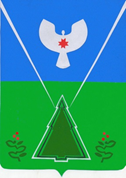 ВЕСТНИК ПРАВОВЫХ АКТОВ ОРГАНОВ МЕСТНОГО САМОУПРАВЛЕНИЯ МУНИЦИПАЛЬНОГО ОБРАЗОВАНИЯ «МУНИЦИПАЛЬНЫЙ ОКРУГ СЮМСИНСКИЙ РАЙОН УДМУРТСКОЙ РЕСПУБЛИКИ»№ 9 (13)28 октября 2022 г.официальное изданиеПериодическое печатное издание--------------------------------------------------------------------------------Вестник правовых актов органов местного самоуправления муниципального образования «Муниципальный округ Сюмсинский район Удмуртской Республики» издается в соответствии с решением Совета депутатов муниципального образования «Муниципальный округ Сюмсинский район Удмуртской Республики» от 18 ноября 2021 года № 32 «Об учреждении печатного средства массовой информации «Вестник правовых актов органов местного самоуправления муниципального образования «Муниципальный округ Сюмсинский район Удмуртской Республики».Вестник правовых актов органов местного самоуправления муниципального образования «Муниципальный округ Сюмсинский район Удмуртской Республики» состоит из трех разделов:- раздел первый – публикуются решения Совета депутатов муниципального образования «Муниципальный округ Сюмсинский район Удмуртской Республики»;- раздел второй – публикуются постановления и распоряжения Главы муниципального образования «Муниципальный округ Сюмсинский район Удмуртской Республики» и Администрации муниципального образования «Муниципальный округ Сюмсинский район Удмуртской Республики» и иные акты органов местного самоуправления;- раздел третий – публикуются официальные сообщения и материалы.СОДЕРЖАНИЕРАЗДЕЛ ПЕРВЫЙРешение Совета депутатов муниципального образования «Муниципальный округ Сюмсинский район Удмуртской Республики» от 20 октября 2022 года № 180 «Об утверждении количественного и персонального состава Административной комиссии муниципального образования «Муниципальный округ Сюмсинский район Удмуртской Республики» ………………………………………………………………................................7Решение Совета депутатов муниципального образования «Муниципальный округ Сюмсинский район Удмуртской Республики» от 20 октября 2022 года № 181 «О порядке сообщения лицами, замещающими муниципальные должности о возникновении личной заинтересованности при исполнении должностных обязанностей, которая приводит или может привести конфликту интересов»…………………………………………………………8 Решение Совета депутатов муниципального образования «Муниципальный округ Сюмсинский район Удмуртской Республики» от 20 октября 2022 года № 183 «О внесении изменений в Прогнозный план приватизации муниципального имущества муниципального образования «Муниципальный округ Сюмсинский район Удмуртской Республики» на 2022 год»…......................................................................................................................40Решение Совета депутатов муниципального образования «Муниципальный округ Сюмсинский район Удмуртской Республики» от 20 октября 2022 года № 184 «О внесении изменений в методику расчета компенсационной стоимости и исчисления размера вреда, причиненных незаконными рубками, повреждением, уничтожением деревьев и зеленых насаждений, расположенных на территории муниципального образования «Муниципальный округ Сюмсинский район Удмуртской Республики»……………………………….......................................................... 42            Решение Совета депутатов муниципального образования «Муниципальный               округ Сюмсинский район Удмуртской Республики» от 20 октября 2022 года              № 185 «Об установлении размера платы за содержание  и  ремонт   жилого               помещения для нанимателей   жилых  помещений по договорам               социального   найма  и договорам  найма жилых помещений                 муниципального жилищного фонда на 2023 год…………………………    44 Решение Совета депутатов муниципального образования «Муниципальный             округ Сюмсинский район Удмуртской Республики» от 20 октября 2022 года                № 186 «Об установлении размера платы за пользование жилым помещением (плата за наем) для нанимателей жилых помещений   по договорам социального найма и договорам  найма жилых помещений муниципального жилищного фонда муниципального образования «Муниципальный округ Сюмсинский район Удмуртской Республики» на 2023 год»………………. 47Решение Совета депутатов муниципального образования «Муниципальный округ Сюмсинский район Удмуртской Республики» от 20 октября 2022 года № 187 «Об утверждении Положения о территориальном общественном самоуправлении в муниципальном образовании «Муниципальный округ Сюмсинский район Удмуртской Республики»………………………………52Решение Совета депутатов муниципального образования «Муниципальный округ Сюмсинский район Удмуртской Республики» от 20 октября 2022 года № 192 «О внесении изменений в Правила благоустройства территории муниципального образования «Муниципальный округ Сюмсинский район Удмуртской Республики»……………………………………………………..65Решение Совета депутатов муниципального образования «Муниципальный округ Сюмсинский район Удмуртской Республики» от 20 октября 2022 года № 193 «О досрочном прекращении полномочий депутата Совета депутатов муниципального образования «Муниципальный округ Сюмсинский район Удмуртской Республики» первого созыва Кудрявцева П.П.»……………….67Решение Совета депутатов муниципального образования «Муниципальный округ Сюмсинский район Удмуртской Республики» от 20 октября 2022 года № 194 «О досрочном прекращении полномочий депутата Совета депутатов муниципального образования «Муниципальный округ Сюмсинский район Удмуртской Республики» первого созыва Стрелковой Н.И.»……………..68Решение Совета депутатов муниципального образования «Муниципальный округ Сюмсинский район Удмуртской Республики» от 20 октября 2022 года № 195 «О внесении изменений в решение Совета депутатов муниципального образования «Муниципальный округ Сюмсинский район Удмуртской Республики» от 27 сентября 2021 года № 7 «О формировании  постоянных комиссий Совета депутатов муниципального образования «Муниципальный округ Сюмсинский район Удмуртской Республики» ……………………….69Решение Совета депутатов муниципального образования «Муниципальный округ Сюмсинский район Удмуртской Республики» от 20 октября 2022 года № 196 «О внесении изменений в решение Совета депутатов муниципального образования «Муниципальный округ Сюмсинский район Удмуртской Республики» от 27 сентября 2021 года № 8 «Об избрании председателей постоянных комиссий Совета депутатов муниципального образования «Муниципальный округ Сюмсинский район Удмуртской Республики» первого созыва»………………………………………………………………..71                    РЕШЕНИЕПринято Советом депутатов муниципального образования «Муниципальный округ Сюмсинский район                                        Удмуртской Республики» первого созыва                                         20 октября 2022 годаОб утверждении количественного и персонального состава  Административной комиссии муниципального образования «Муниципальный округ Сюмсинский район Удмуртской Республики»В соответствии со статьями 5, 6 Закона Удмуртской Республики от 17 сентября 2007 года № 53-РЗ «Об административных комиссиях в Удмуртской Республике», Уставом муниципального образования «Муниципальный округ Сюмсинский район Удмуртской Республики», решением Совета депутатов муниципального образования «Муниципальный округ Сюмсинский район Удмуртской Республики» от 17 февраля 2022 года № 120 «Об утверждении Порядка формирования административной комиссии муниципального образования «Муниципальный округ Сюмсинский район Удмуртской Республики» Совет депутатов муниципального образования «Муниципальный округ Сюмсинский район Удмуртской Республики» РЕШИЛ:1. Утвердить количественный состав Административной комиссии муниципального образования «Муниципальный округ Сюмсинский район Удмуртской Республики» - 5 человек.2. Утвердить персональный состав Административной комиссии муниципального образования «Муниципальный округ Сюмсинский район Удмуртской Республики»:- председатель Административной комиссии муниципального образования «Муниципальный округ Сюмсинский район Удмуртской Республики» - Кудрявцев Павел Петрович, заместитель главы Администрации муниципального образования «Муниципальный округ Сюмсинский район Удмуртской Республики»;- заместитель председателя Административной комиссии муниципального образования «Муниципальный округ Сюмсинский район Удмуртской Республики» - Пантюхин Алексей Анатольевич, начальник Отдела экономики и сельского хозяйства Управления экономики Администрации муниципального образования «Муниципальный округ Сюмсинский район Удмуртской Республики»;- секретарь Административной комиссии муниципального образования «Муниципальный округ Сюмсинский район Удмуртской Республики» - Майшева Екатерина Александровна, ведущий специалист-эксперт Отдела организационной работы Управления организационной работы Аппарата Главы муниципального образования «Муниципальный округ Сюмсинский район Удмуртской Республики», районного Совета депутатов и Администрации района;- члены Административной комиссии муниципального образования «Муниципальный округ Сюмсинский район Удмуртской Республики»:Ветошкина Ольга Владимировна, временно исполняющий обязанности начальника отделения полиции «Сюмсинское» межмуниципального отдела Министерства Внутренних Дел Российской Федерации по Удмуртской Республике «Увинский» (по согласованию);Пантюхина Ольга Станиславовна, заместитель главного редактора Автономного Учреждения Удмуртской Республики «Редакция газеты «Знамя» (по согласованию).3. Признать утратившим силу решение Совета депутатов муниципального образования «Муниципальный округ Сюмсинский район Удмуртской Республики» от 14 апреля 2022 года № 135 «Об утверждении количественного и персонального состава Административной комиссии муниципального образования «Муниципальный округ Сюмсинский район Удмуртской Республики».4. Настоящее решение вступает в законную силу со дня его официального опубликования.5. Настоящее решение подлежит размещению на официальном сайте муниципального образования «Муниципальный округ Сюмсинский район Удмуртской Республики». Председатель Совета депутатовмуниципального образования«Муниципальный округ Сюмсинский район Удмуртской Республики»                                                   А.Л. Пантюхин               с.Сюмси 20 октября 2022 года 								  № 180                                                                             РЕШЕНИЕПринято Советом депутатов муниципального образования «Муниципальный округ Сюмсинский район                                        Удмуртской Республики» первого созыва                         20 октября  2022 года О  порядке  сообщения  лицами, замещающими  муниципальные  должности  о  возникновении личной  заинтересованности    при  исполнении  должностных  обязанностей,  которая приводит  или может привести к  конфликту  интересов   В соответствии с Федеральными  законами от 6 октября 2003 года № 131-ФЗ  «Об общих принципах организации местного самоуправления в Российской Федерации», от 25 декабря 2008 года  № 273-ФЗ «О противодействии коррупции»,  Указом Президента   Российской  Федерации   от  22 декабря 2015 года № 650 «О  порядке сообщения  лицами, замещающими отдельные государственные должности Российской  Федерации должности  федеральной   государственной службы,  и иными лицами о возникновении личной  заинтересованности   при исполнении  должностных    обязанностей,  которая   приводит  или может   привести  к  конфликту   интересов,  и  о   внесении   изменений   в  некоторые   акты  Президента Российской  Федерации»,  Законом Удмуртской  Республики  от  20  сентября  2007   год  № 55-РЗ «О  мерах  по  противодействию   коррупционным   проявлениям  в Удмуртской  Республике»,  Указом  Главы Удмуртской  Республики  от  22   марта  2016  года №54 «О  порядке   сообщения   лицами,  замещающими  отдельные  государственные должности  Удмуртской Республики,  и  иными  лицами  о  возникновении   личной  заинтересованности  при    исполнении должностных  обязанностей,   которая    приводит  или  может  привести    к конфликту  интересов,  и   о  внесении   изменений   в  некоторые  акты  Главы Удмуртской  Республики», руководствуясь Уставом муниципального образования «Муниципальный округ Сюмсинский район Удмуртской Республики»,  Совет депутатов муниципального образования «Муниципальный округ Сюмсинский район Удмуртской Республики»  РЕШИЛ:1. Утвердить   прилагаемое   Положение о порядке сообщения лицами, замещающими муниципальные должности о возникновении личной заинтересованности при исполнении должностных обязанностей, которая приводит или может привести к  конфликту интересов.2. Признать утратившим силу решение Совета депутатов муниципального образования «Сюмсинский район» от 21 апреля 2016 года № 16 «Об основаниях и порядке сообщения депутатом Совета депутатов муниципального образования «Сюмсинский район» о возникновении личной заинтересованности при осуществлении своих полномочий, которая приводит или может привести  к конфликту интересов».   3. Настоящее решение вступает в силу с момента его официального опубликования. Председатель Совета депутатовмуниципального образования«Муниципальный округ Сюмсинский район Удмуртской Республики»                                                А.Л.ПантюхинПервый заместитель главы Администрациимуниципального образования«Муниципальный округ Сюмсинскийрайон Удмуртской Республики»                                                   А.А.Альматов                      с.Сюмси      20 октября 2022 года 							   № 181                                                          Утвержденорешением Совета депутатов муниципального образования«Муниципальный округ Сюмсинский район Удмуртской Республики»                                                                                от 20 октября  2022 года  № 181    Положение о порядке сообщения лицом, замещающим муниципальную должность, о возникновении личной заинтересованности при осуществлении своих полномочий, которая приводит или может привести к конфликту интересов1. Настоящее Положение устанавливает порядок сообщения лицом, замещающим муниципальную должность в органах местного самоуправления муниципального образования «Муниципальный округ Сюмсинский район Удмуртской Республики», (далее – лицо, замещающее муниципальную должность) о возникновении личной заинтересованности при осуществлении своих полномочий, которая приводит или может привести к конфликту интересов.Под лицом, замещающим муниципальную должность, в настоящем Положении понимается Глава муниципального образования «Муниципальный округ Сюмсинский район Удмуртской Республики», Председатель Совета депутатов «Муниципальный округ Сюмсинский район Удмуртской Республики»,  депутат Совета депутатов муниципального образования «Муниципальный округ Сюмсинский район Удмуртской Республики», Председатель контрольно-счетного органа муниципального образования «Муниципальный округ Сюмсинский район Удмуртской Республики».          2. Лицо, замещающее муниципальную должность, при наличии оснований и в порядке, которые определяются настоящим Положением, обязан сообщать в Комиссию по координации работы по противодействию коррупции в Сюмсинском районе (далее - Комиссия) о возникновении личной заинтересованности при осуществлении своих полномочий, которая приводит или может привести к конфликту интересов, а также принимать меры по предотвращению или урегулированию такого конфликта.3. В соответствии с Федеральным законом от 25 декабря 2008 года № 273-ФЗ «О противодействии коррупции» под конфликтом интересов в настоящем Положении понимается ситуация, при которой личная заинтересованность (прямая или косвенная) лица, замещающего муниципальную должность, влияет или может повлиять на надлежащее, объективное и беспристрастное осуществление им полномочий.Под личной заинтересованностью понимается возможность получения доходов в виде денег, иного имущества, в том числе имущественных прав, услуг имущественного характера, результатов выполненных работ или каких-либо выгод (преимуществ) лицом, замещающим муниципальную должность, и (или) состоящими с ним в близком родстве или свойстве лицами (родителями, супругами, детьми, братьями, сестрами, а также братьями, сестрами, родителями, детьми супругов и супругами детей), гражданами или организациями, с которыми лицо, замещающее муниципальную должность, и (или) лица, состоящие с ним в близком родстве или свойстве, связаны имущественными, корпоративными или иными близкими отношениями.4. Возникновение личной заинтересованности при осуществлении полномочий лицом, замещающим муниципальную должность, которая приводит или может привести к конфликту интересов (далее – личная заинтересованность), возможно в следующих случаях:1) лицо, замещающее муниципальную должность, осуществляет свои полномочия, в том числе при принятии кадровых решений, в отношении лиц, состоящих с ним в близком родстве или свойстве, и (или) иных лиц, с которыми связана личная заинтересованность лица, замещающего муниципальную должность;2) лица, состоящие в близком родстве или свойстве с лицом, замещающим муниципальную должность, или иные лица, с которыми связана личная заинтересованность лица, замещающего муниципальную должность, выполняют или собираются выполнять оплачиваемую работу на условиях служебного контракта, трудового или гражданско-правового договора в органах местного самоуправления муниципального образования «Муниципальный округ Сюмсинский район Удмуртской Республики»;3) лицо, замещающее муниципальную должность, на платной основе участвует в выполнении работы, заказчиком которой являются органы местного самоуправления муниципального образования «Муниципальный округ Сюмсинский район Удмуртской Республики»;4) лицо, замещающее муниципальную должность, участвует в принятии решения о закупке органами местного самоуправления муниципального образования «Муниципальный округ Сюмсинский район Удмуртской Республики» товаров, являющихся результатами интеллектуальной деятельности, исключительными правами на которые обладает он сам, лица, состоящие с ним в близком родстве или свойстве, или иные лица, с которыми связана личная заинтересованность лица, замещающего  муниципальную должность;5) лицо, замещающее муниципальную должность, и (или) лица, состоящие с ним в близком родстве или свойстве, владеют ценными бумагами организации, в отношении которой лицо, замещающее муниципальную должность, осуществляет свои полномочия;6) лицо, замещающее муниципальную должность, осуществляет свои полномочия в отношении банков и кредитных организаций, в которых он, лица, состоящие с ним в близком родстве или свойстве, или иные лица, с которыми связана личная заинтересованность лица, замещающего муниципальную должность, имеют вклады либо взаимные обязательства, связанные с оказанием финансовых услуг (кредитные обязательства, оказание брокерских услуг по участию в организованных торгах на рынке ценных бумаг и др.);7) лицо, замещающее муниципальную должность, лица, состоящие с ним в близком родстве или свойстве, или иные лица, с которыми связана личная заинтересованность лица, замещающего муниципальную должность, получают подарки или иные блага (бесплатные услуги, скидки, ссуды, оплату развлечений, отдыха, транспортных расходов и т.д.) от физических лиц и (или) организаций, в отношении которых лицо, замещающее муниципальную должность, осуществляет свои полномочия;8) лицо, замещающее муниципальную должность, осуществляет свои полномочия в отношении физических лиц или организаций, которые предоставляли или предоставляют услуги, в том числе платные, лицу, замещающему муниципальную должность, лицам, состоящим с ним в близком родстве или свойстве, или иным лицам, с которыми связана личная заинтересованность лица, замещающего муниципальную должность;9) лицо, замещающее муниципальную должность, осуществляет свои полномочия в отношении организации, перед которой лицо, замещающее муниципальную должность, и (или) лица, состоящие с ним в близком родстве или свойстве, имеют имущественные обязательства;10) лицо, замещающее муниципальную должность, осуществляет свои полномочия в отношении организации, владельцем, руководителем или членом органов управления которой он является или являлся до избрания на муниципальную должность;11) лицо, замещающее муниципальную должность, осуществляет свои полномочия в отношении кредиторов организации, владельцами или членами органов управления которых являются лица, состоящие с ним в близком родстве или свойстве;12) лицо, замещающее муниципальную должность, осуществляет свои полномочия в отношении организации, которая имеет имущественные обязательства перед лицом, замещающим муниципальную должность, лицами, состоящими с ним в близком родстве или свойстве, или иными лицами, с которыми связана личная заинтересованность лица, замещающего муниципальную должность;13) лицо, замещающее муниципальную должность, использует информацию, полученную в ходе осуществления своих полномочий и временно недоступную широкой общественности, для получения конкурентных преимуществ при совершении коммерческих операций;14) иных случаях.5. В случае возникновения личной заинтересованности лицо, замещающее муниципальную должность, обязан сообщить об этом в Комиссию, подав уведомление по форме согласно приложению 1 к настоящему Положению (далее – уведомление). 6. Уведомление подаётся лицом, замещающим муниципальную должность, не позднее трёх рабочих дней со дня, когда лицу, замещающему муниципальную должность, стало известно (должно было стать известно) о возникновении личной заинтересованности.7. При невозможности по уважительным причинам (болезнь, отпуск, нахождение в командировке) подачи уведомления в срок, предусмотренный пунктом 6 настоящего Положения, лицо, замещающее муниципальную должность, обязан подать уведомление не позднее трёх рабочих дней со дня прекращения обстоятельств, предусмотренных настоящим пунктом.8. К уведомлению могут прилагаться имеющиеся у лица, замещающего муниципальную должность, материалы, подтверждающие информацию, изложенную в уведомлении.9. Уведомление подаётся лицом, замещающим муниципальную должность, председателю Комиссии. 10. Уведомление немедленно в день поступления регистрируется секретарем Комиссии в Журнале регистраций уведомлений (далее – Журнал).11. В Журнал вносится следующая информация:1) регистрационный номер уведомления;2) дата и время регистрации уведомления;3) фамилия, имя, отчество лица, замещающего муниципальную должность, подавшего уведомление;4) краткое содержание уведомления;5) количество листов уведомления и прилагаемых к нему материалов;6) фамилия, имя, отчество должностного лица аппарата, принявшего и зарегистрировавшего уведомление;7) отметка о выдаче (направлении) копии зарегистрированного уведомления лица, замещающего муниципальную должность, подавшему уведомление.Журнал ведется по форме, согласно приложению № 2 к настоящему Положению. Журнал должен быть прошит, пронумерован и заверен печатью Совета депутатов муниципального образования «Муниципальный округ Сюмсинский район Удмуртской Республики». 12. Копия уведомления немедленно после его регистрации с отметкой о регистрации выдаётся (а в случае поступления уведомления по почте – направляется) лицу, замещающему муниципальную должность, подавшему уведомление.13. Отказ в принятии и (или) регистрации уведомления, а также в выдаче копии такого уведомления с отметкой о регистрации не допускается.14. Проверка сведений, содержащихся в уведомлении, проводится Комиссией в соответствии с действующим законодательством.       17. Комиссия по результатам рассмотрения уведомления лица, замещающего муниципальную должность, принимает решения установленные постановлением Главы муниципального образования «Муниципальный округ Сюмсинский район Удмуртской Республики» от 25 января 2022 года № 5 «О Комиссии по координации работы  по противодействию коррупции в Сюмсинском районе». Приложение 1к Положению о порядке сообщения лицом,замещающим муниципальную должность, о возникновении личной заинтересованностипри исполнении должностных обязанностей,которая приводит или может привести                                                                                 к конфликту интересовВ Комиссию по координации работы по противодействию коррупции Сюмсинского района  от_______________________________________________________________                                                                  (Ф.И.О., замещаемая муниципальная должность)УВЕДОМЛЕНИЕо возникновении личной заинтересованности при осуществлении полномочий лицом, замещающим муниципальную должность в муниципальном образовании «Муниципальный округ Сюмсинский район Удмуртской Республики»» район», которая приводит или может привести к конфликту интересовСообщаю о возникновении у меня личной заинтересованности при осуществлении полномочий, которая приводит или может привести к конфликту интересов (нужное подчеркнуть).Обстоятельства, являющиеся основанием возникновения личной заинтересованности: ____________________________________________________________________________________________________________________________________.Полномочия, на осуществление которых влияет или может повлиять личная заинтересованность: _________________________________________.Принимаемые меры по предотвращению или урегулированию конфликта интересов: ________________________________________________________.Намереваюсь (не намереваюсь) лично присутствовать на заседании Комиссии по координации работы по противодействию коррупции Сюмсинского района  (нужно подчеркнуть)                 «__» _______________ 20__ г. ___________________________________                                                                      (подпись лица, представляющего уведомление)             ________________________   _____________________________    (Ф.И.О. и подпись лица, принявшего уведомление)Приложение 2 к Положению о порядке сообщения лицами, замещающими муниципальные должности, о возникновении личной заинтересованности при исполнении должностных обязанностей, которая приводит или может привести к конфликту интересовЖУРНАЛ УЧЕТА УВЕДОМЛЕНИЙ                РЕШЕНИЕПринято Советом депутатов муниципального образования «Муниципальный округ Сюмсинский район                                        Удмуртской Республики» первого созыва                         20 октября  2022 годаОб утверждении Положения о назначении и выплате ежемесячной доплаты к страховой пенсии депутатов, замещающих должности в представительном органе муниципального образования, выборных должностных лиц местного самоуправления, осуществляющих свои полномочия на постоянной основе, лиц, замещающих муниципальные должности в контрольно-счетных органах в муниципальном образовании «Муниципальный округ Сюмсинский район Удмуртской Республики»      В соответствии с Законом Удмуртской Республики от 24 октября 2008 года  № 43-РЗ «О гарантиях осуществления полномочий депутата и лица, замещающего муниципальную должность, в Удмуртской Республике»,  Совет депутатов муниципального образования «Муниципальный округ Сюмсинский район Удмуртской Республики»  РЕШИЛ:1. Утвердить прилагаемое Положение о назначении и выплате ежемесячной доплаты к страховой пенсии депутатов, замещающих должности в представительном органе муниципального образования, выборных должностных лиц местного самоуправления, осуществляющих свои полномочия на постоянной основе, лиц, замещающих муниципальные должности в контрольно-счетных органах в муниципальном образовании «Муниципальный округ Сюмсинский район Удмуртской Республики».        2. Установить минимальный размер пенсии депутатов, замещающих должности в представительном органе муниципального образования, выборных должностных лиц местного самоуправления, осуществляющих свои полномочия на постоянной основе, лиц, замещающих муниципальные должности в контрольно-счетных органах в муниципальном образовании «Муниципальный округ Сюмсинский район Удмуртской Республики», в сумме 2575 рублей.         3. Признать утратившими силу решения Совета депутатов:        1) муниципального образования «Сюмсинский  район»:от 25 декабря 2014 года № 53 «Об утверждении Порядка установления и выплаты ежемесячной доплаты к пенсии лицам, замещавшим муниципальную должность»;от 21 апреля 2016 года № 20 «О внесении изменений в Порядок установления и выплаты ежемесячной доплаты к пенсии лицам, замещавшим муниципальную должность», утвержденный решением Сюмсинского районного Совета депутатов от 25.12.2014 № 53;от 16 февраля 2021 года № 8 «О внесении изменений в Порядок установления и выплаты ежемесячной доплаты к пенсии лицам, замещавшим муниципальную должность». 2) муниципального образования «Васькинское»:от  24 декабря 2014 года № 44  «Об утверждении Порядка установления и выплаты ежемесячной доплаты к пенсии лицам, замещавшим муниципальную должность».3) муниципальное образование «Гуринское»:от  24 декабря 2014 года № 44  «Об утверждении Порядка установления и выплаты ежемесячной доплаты к пенсии лицам, замещавшим муниципальную должность»;от 12 марта 2021 года № 5 «О внесении изменений в Порядок установления и выплаты ежемесячной доплаты к пенсии лицам, замещавшим муниципальную должность».4) муниципальное образование «Гуртлудское»:от  24 декабря 2014 года № 48  «Об утверждении Порядка установления и выплаты ежемесячной доплаты к пенсии лицам, замещавшим муниципальную должность».5) муниципальное образование «Дмитрошурское»:от  26 декабря 2014 года № 40  «Об утверждении Порядка установления и выплаты ежемесячной доплаты к пенсии лицам, замещавшим муниципальную должность».6) муниципальное образование «Кильмезское»:от  24 декабря 2014 года № 35 «Об утверждении Порядка установления и выплаты ежемесячной доплаты к пенсии лицам, замещавшим муниципальную должность».7) муниципальное образование «Муки – Каксинское»:от 24 декабря 2014 года № 31 «Об утверждении Порядка установления и выплаты ежемесячной доплаты к пенсии лицам, замещавшим муниципальную должность».         8) муниципальное образование  «Орловское»:от 24 декабря 2014 года № 43 «Об утверждении Порядка установления и выплаты ежемесячной доплаты к пенсии лицам, замещавшим муниципальную должность»;от 12 марта 2021 года № 5 «О внесении изменений в Порядок установления и выплаты ежемесячной доплаты к пенсии лицам, замещавшим муниципальную должность».         9) муниципальное образование «Сюмсинское»от 26 декабря 2014 года № 41 «Об утверждении Порядка установления и выплаты ежемесячной доплаты к пенсии лицам, замещавшим муниципальную должность».3. Настоящее решение вступает в силу с момента его официального опубликования. Председатель Совета депутатовмуниципального образования«Муниципальный округ Сюмсинский район Удмуртской Республики»                                                А.Л.Пантюхин Первый заместитель главы Администрациимуниципального образования«Муниципальный округ Сюмсинский район Удмуртской Республики»                                                 А.А.Альматов        с.Сюмси20 октября 2022 года 								 № 182Утвержденорешением Совета депутатов муниципального образования«Муниципальный округ Сюмсинский район Удмуртской Республики»                                                                               от 20 октября  2022 года  №  182    Положениео назначении и выплате ежемесячной доплаты к страховой пенсии депутатов, замещающих должности в представительном органе муниципального образования, выборных должностных лиц местного самоуправления, осуществляющих свои полномочия на постоянной основе, лиц, замещающих муниципальные должности в контрольно-счетных органах в муниципальном образовании «Муниципальный округ Сюмсинский район Удмуртской Республики»1. Настоящее Положение распространяется на депутатов, замещающих должности в представительном органе муниципального образования, выборных должностных лиц местного самоуправления, осуществляющих свои полномочия на постоянной основе, лиц, замещающих муниципальные должности в контрольно-счетных органах в муниципальном образовании «Муниципальный округ Сюмсинский  район Удмуртской Республики»  (далее - лицо, замещавшее муниципальную должность), получавших денежное содержание за счет средств бюджета муниципального образования «Муниципальный округ Сюмсинский район Удмуртской Республики», и регулирует процедуру обращения за ежемесячной доплатой к страховой пенсии, процедуру рассмотрения заявления об установлении (приостановлении, возобновлении) ежемесячной доплаты к страховой пенсии, определяет порядок назначения, перерасчета и выплаты ежемесячной доплаты к страховой  пенсии, а также перечень документов, необходимых для установления ежемесячной доплаты к страховой пенсии.2. Лицо, замещавшее муниципальную должность не менее 5 лет, а также депутат, осуществляющий полномочия на постоянной основе не менее 4 лет 6 месяцев в случае сокращения срока полномочий на основании статьи 81.1 Федерального закона от 12 июня 2002 года № 67-ФЗ «Об основных гарантиях избирательных прав и права на участие в референдуме граждан Российской Федерации» и получавшие денежное содержание за счет средств бюджета муниципального образования «Муниципальный округ Сюмсинский район Удмуртской Республики», имеют право на ежемесячную доплату к страховой пенсии, назначенной в соответствии с Федеральным законом от 28 декабря 2013 года № 400-ФЗ «О страховых пенсиях» (далее – Федеральный закон «О страховых пенсиях») либо досрочно оформленной в соответствии с Законом Российской Федерации от 19 апреля 1991 года №1032-1 «О занятости населения в Российской Федерации» (далее – Закон Российской Федерации «О занятости населения в Российской Федерации») (далее – ежемесячная доплата к пенсии).3. Уполномоченным органом, осуществляющим установление и выплату ежемесячной доплаты к пенсии, является Администрация муниципального образования «Муниципальный округ Сюмсинский район Удмуртской Республики».4. Ежемесячная доплата к пенсии лицу, указанному в пункте 2 настоящего Положения, устанавливается при осуществлении полномочий на постоянной основе до 7 лет в размере 55 процентов, свыше 7 лет - 75 процентов от 2,8 его должностного оклада с учетом районного коэффициента за вычетом страховой пенсии по старости  (инвалидности) фиксированной выплаты к страховой пенсии и повышений фиксированной выплаты к страховой пенсии, установленных в соответствии с Федеральным законом «О  страховых пенсиях», а также пенсии, назначенной в соответствии с частью 2 статьи 32 Закона Российской Федерации «О занятости населения в Российской Федерации».5. Для исчисления размера ежемесячной доплаты к пенсии лица, указанного в пункте 2 настоящего Положения, применяется должностной оклад по выбору этого лица по муниципальной должности, замещавшейся им на день прекращения полномочий либо на день достижения им возраста, дающего право на страховую пенсию по старости.6.  Ежемесячная доплата к пенсии не назначается лицу, замещавшему муниципальную должность, в случае прекращения полномочий указанного лица по основаниям, предусмотренным абзацем седьмым части 16 статьи 35,  пунктами 2.1, 3, 6 - 9 части 6, частью 6.1 статьи 36, частью 7.1 пунктами 5 - 8 части 10, частью 10.1 статьи 40, частями 1 и 2 статьи 73 Федерального закона от 6 октября 2003 года № 131-ФЗ «Об общих принципах организации местного самоуправления в Российской Федерации».7. Ежемесячная доплата к пенсии не назначается, а выплата назначенной ежемесячной доплаты к пенсии прекращается лицу, замещавшему муниципальную должность, в случае вступления в отношении него в законную силу обвинительного приговора суда за преступление против государственной власти или иное умышленное преступление, совершенное в любой из периодов замещения муниципальных должностей.8. Лицам, имеющим одновременно право на ежемесячную доплату к пенсии в соответствии с настоящим Законом, ежемесячное пожизненное содержание, ежемесячную доплату к пенсии (ежемесячному пожизненному содержанию) или дополнительное (пожизненное) ежемесячное материальное обеспечение, назначаемые и финансируемые за счет средств федерального бюджета в соответствии с федеральными законами, актами Президента Российской Федерации и Правительства Российской Федерации, а также на пенсию за выслугу лет (ежемесячную доплату к пенсии, иные выплаты, кроме пожизненного ежемесячного вознаграждения гражданам, удостоенным почетного звания Удмуртской Республики «Почетный гражданин Удмуртской Республики»), устанавливаемую в соответствии с законодательством Удмуртской Республики или законодательством иных субъектов Российской Федерации, либо актами органов местного самоуправления в связи с замещением государственных должностей Удмуртской Республики, государственных должностей иных субъектов Российской Федерации или муниципальных должностей либо в связи с прохождением государственной гражданской службы Удмуртской Республики, государственной гражданской службы иных субъектов Российской Федерации или муниципальной службы, назначается ежемесячная доплата к пенсии за выслугу лет в соответствии с настоящим Законом или одна из иных указанных выплат по их выбору.9. В случае если лицу, замещавшему муниципальную должность, назначены две пенсии, то при определении размера ежемесячной доплаты к пенсии учитывается сумма двух пенсий.10. Ежемесячная доплата к пенсии подлежит индексации при централизованном увеличении должностных окладов лицам, замещающим муниципальные должности.Размер ежемесячной доплаты к пенсии лица, замещавшего муниципальную должность, не может быть менее минимального размера пенсии за выслугу лет муниципального служащего, установленного муниципальным правовым актом.11. Заявление об установлении ежемесячной доплаты к пенсии, оформленное согласно приложению 1 к настоящему Положению, подается лицом, претендующим на эту доплату, вместе с необходимыми документами в  Аппарат Главы муниципального образования «Муниципальный округ Сюмсинский район Удмуртской Республики, районного Совета депутатов и Администрации района (далее -  Аппарат Главы муниципального образования) или в Многофункциональном центре предоставления государственных и муниципальных услуг Сюмсинского района филиала «Увинский»  лично, в форме электронного документа, либо по почте в установленном законодательством порядке.К заявлению лица об установлении ежемесячной доплаты к пенсии прилагаются:1) паспорт гражданина Российской Федерации или временное удостоверение личности гражданина Российской Федерации, выдаваемое на период оформления паспорта в порядке, утверждаемом уполномоченным федеральным органом исполнительной власти (возвращается гражданину после регистрации заявления) (при направлении по почте - копия документа, указанного в настоящем пункте);2) справка о размере должностного оклада лица, замещавшего муниципальную должность, для установления ежемесячной доплаты к трудовой пенсии, согласно приложению  2 к настоящему Положению;3) справка о периодах замещения муниципальных должностей, дающих право на ежемесячную доплату к страховой пенсии, оформляемая согласно приложению 3;  4) справка органа, осуществляющего пенсионное обеспечение, о назначенной (досрочно оформленной) страховой пенсии по старости (инвалидности) с указанием федерального закона, в соответствии с которым она назначена, размера назначенной пенсии и ее частей;5) заверенная копия решения о прекращении полномочий или освобождении от муниципальной должности;6) заверенная копия трудовой книжки и иных документов, подтверждающих период замещения муниципальных должностей.7) согласие на обработку персональных данных по форме, согласно приложению 6 к настоящим ПравиламДокументы (их копии или сведения, содержащиеся в них), предусмотренные подпунктом 4 настоящего пункта, не представленные гражданином самостоятельно, запрашиваются  Аппаратом Главы муниципального образования  путем направления межведомственных запросов в территориальный орган Пенсионного фонда Российской Федерации о предоставлении справки, подтверждающей назначение страховой пенсии по старости (инвалидности) либо пенсии, досрочно оформленной в соответствии с Законом Российской Федерации «О занятости населения в Российской Федерации». Наименование территориального органа Пенсионного фонда Российской Федерации, из которого в рамках межведомственного взаимодействия должны быть получены сведения о назначении заявителю пенсии, указывается гражданином в заявлении.12. Заявление об установлении ежемесячной доплаты к пенсии регистрируется  Аппаратом Главы муниципального образования  в день подачи заявления (получения его по почте).В том случае, когда к заявлению об установлении ежемесячной доплаты приложены не все документы, указанные в пункте 11 настоящего Положения, Аппарат Главы муниципального образования отказывает в установлении ежемесячной доплаты к пенсии.Если такие документы будут представлены в  Аппарат Главы муниципального образования  не позднее чем через три месяца со дня регистрации заявления либо получения его по почте, то днем обращения гражданина за ежемесячной доплатой считается день регистрации этого заявления  Аппаратом Главы муниципального образования  или дата, указанная на почтовом штемпеле организации федеральной почтовой связи по месту отправления заявления. В противном случае днем обращения гражданина за установлением ежемесячной доплаты считается день представления всех необходимых документов в  Аппарат Главы муниципального образования. 13. При приеме заявления об установлении ежемесячной доплаты к пенсии лицу, претендующему на эту доплату, Аппаратом Главы муниципального образования выдается уведомление, в котором указывается дата приема заявления, перечень недостающих документов.14. Аппарат Главы муниципального образования в 14-дневный срок со дня получения всех необходимых документов, представленных для установления гражданину ежемесячной доплаты:осуществляет проверку правильности оформления представленных документов;сличает подлинники документов с их копиями и принимает меры по фактам предоставления документов, содержащих недостоверные сведения;готовит проект распоряжения об установлении ежемесячной доплаты к пенсии либо об отказе в ее установлении на основании совокупности представленных документов;производит расчет ежемесячной доплаты к пенсии и готовит проект распоряжения об определении размера ежемесячной доплаты к пенсии.15. Решение об установлении ежемесячной доплаты к пенсии и об определении размера ежемесячной доплаты к пенсии принимается Главой муниципального образования «Муниципальный округ Сюмсинский район Удмуртской Республики». Об установлении ежемесячной доплаты к пенсии и об определении размера ежемесячной доплаты к пенсии заявителю сообщается в письменной форме в 3-дневный срок со дня принятия соответствующих решений.В случае отказа в установлении ежемесячной доплаты к пенсии заявитель не позднее дня, следующего за днем принятия соответствующего решения  в письменной форме извещается об отказе в установлении ежемесячной доплаты к пенсии с указанием причин отказа.При несогласии гражданина с решением об отказе в установлении ежемесячной доплаты к пенсии он вправе обжаловать это решение в суде.16. Ежемесячная доплата к пенсии перечисляется Администрацией муниципального образования «Муниципальный округ Сюмсинский район Удмуртской Республики» на счет получателя в Сбербанк России, иной коммерческий банк, через организации почтовой связи.17. Ежемесячная доплата к пенсии устанавливается и выплачивается со дня подачи заявления, но не ранее дня, следующего за днем прекращения полномочий или освобождения от муниципальной должности и назначения страховой пенсии в соответствии с Федеральным законом «О страховых пенсиях» либо окончания выплаты пособия, назначенного лицам, замещавшим муниципальную должность, в связи с прекращением полномочий или освобождением их от должности.18. Выплата ежемесячной доплаты к пенсии лицу, замещавшему муниципальную должность, приостанавливается в период прохождения государственной службы Российской Федерации, при замещении государственной должности Российской Федерации, государственной должности Удмуртской Республики, государственной должности иного субъекта Российской Федерации, муниципальной должности, замещаемой на постоянной основе, должности муниципальной службы, а также в период работы в межгосударственных (межправительственных) органах, созданных с участием Российской Федерации, на должностях, по которым в соответствии с международными договорами Российской Федерации осуществляется назначение и выплата пенсий за выслугу лет в порядке и на условиях, которые установлены для федеральных государственных гражданских служащих. При последующем увольнении с государственной службы Российской Федерации или освобождении от указанных должностей выплата ежемесячной доплаты возобновляется со дня, следующего за днем увольнения с указанной службы или освобождения от указанных должностей гражданина, обратившегося с заявлением о ее возобновлении, либо по заявлению лица, замещавшего муниципальную должность, такая доплата устанавливается вновь в соответствии с настоящим Положением.Лицо, получающее ежемесячную доплату к пенсии и назначенное на одну из указанных должностей, обязано в 5-дневный срок подать в  Аппарат Главы муниципального образования заявление, оформленное согласно приложению 4 к настоящему Положению, с приложением копии решения о его назначении на соответствующую должность.Выплата ежемесячной доплаты к пенсии приостанавливается с 1-го числа месяца, следующего за месяцем назначения на одну из указанных должностей по распоряжению, подписанному Главой муниципального образования «Муниципальный округ Сюмсинский район Удмуртской Республики», о приостановлении ее выплаты.19. При прекращении полномочий или освобождении от указанных должностей выплата ежемесячной доплаты к пенсии возобновляется на прежних условиях по заявлению, оформленному согласно приложению  4 к настоящему Положению, направленному в Аппарат Главы муниципального образования, с приложением копии решения о прекращении полномочий или освобождении от соответствующей должности.Решение о возобновлении выплаты ежемесячной доплаты принимается Главой  муниципального образования «Муниципальный округ Сюмсинский район Удмуртской Республики» в 14-дневный срок со дня поступления заявления о возобновлении выплаты.20. Лицу, замещающему муниципальную должность, которому приостанавливалась выплата ежемесячной доплаты в связи с замещением муниципальных должностей в муниципальном образовании «Муниципальный округ Сюмсинский район Удмуртской Республики», по его заявлению в установленном настоящим Положением порядке может быть установлена ежемесячная доплата к пенсии с учетом вновь замещавшихся муниципальных должностей в муниципальном образовании «Муниципальный округ Сюмсинский район Удмуртской Республики» и должностного оклада по ним.21. Выплата ежемесячной доплаты к пенсии прекращается лицу, которому в соответствии с законодательством Российской Федерации назначены пенсия за выслугу лет или ежемесячное пожизненное содержание, или установлено дополнительное пожизненное ежемесячное материальное обеспечение, или установлено иное пожизненное ежемесячное вознаграждение за счет средств бюджета Удмуртской Республики, либо в соответствии с законодательством Российской Федерации либо субъектов Российской Федерации установлена ежемесячная доплата к страховой пенсии, либо в соответствии с нормативными правовыми актами органов местного самоуправления установлено иное дополнительное пенсионное обеспечение или иное пожизненное ежемесячное материальное обеспечение.Выплата ежемесячной доплаты к пенсии прекращается с 1-го числа месяца, следующего за месяцем назначения пенсии за выслугу лет или ежемесячного пожизненного содержания, или установления дополнительного пожизненного ежемесячного материального обеспечения, или установления иного пожизненного ежемесячного вознаграждения за счет средств бюджета Удмуртской Республики, либо установления ежемесячной доплаты к страховой пенсии в соответствии с законодательством Российской Федерации или субъектов Российской Федерации, либо установления иного дополнительного пенсионного обеспечения или иного пожизненного ежемесячного материального обеспечения в соответствии с нормативными правовыми актами органов местного самоуправления.В случае смерти лица, получавшего ежемесячную доплату к пенсии, а также в случае признания его в установленном порядке умершим или безвестно отсутствующим, ее выплата на основании решения Главы муниципального образования «Муниципальный округ Сюмсинский район Удмуртской Республики» прекращается с 1-го числа месяца, следующего за месяцем, в котором наступила смерть лица, получавшего ежемесячную доплату к пенсии, либо вступило в законную силу решение об объявлении его умершим или решение о признании его безвестно отсутствующим.22. Перерасчет размера ежемесячной доплаты к пенсии производится в случаях:а) изменения размера страховой части страховой пенсии по старости (инвалидности);б) при централизованном увеличении должностных окладов лиц, замещающих муниципальные должности, при включении необходимых средств в бюджет муниципального образования «Муниципальный округ Сюмсинский район Удмуртской Республики».23. Перерасчет размера ежемесячной доплаты к пенсии производится муниципальным казенным учреждением «Центр по комплексному обслуживанию и ведению бухгалтерского учета и отчетности органов местного самоуправления и муниципальных учреждений»24. Перерасчет размера ежемесячной доплаты к пенсии в соответствии с подпунктом «а» пункта 22 настоящего Положения оформляется распоряжением Администрации муниципального образования «Муниципальный округ Сюмсинский район Удмуртской Республики» на основании справки об изменении размера страховой пенсии по старости (инвалидности).25. Перерасчет размера ежемесячной доплаты к пенсии в соответствии с подпунктом «б» пункта 22 настоящего Положения оформляется распоряжением Администрации муниципального образования «Муниципальный округ Сюмсинский  район Удмуртской Республики» на основании решения Совета депутатов муниципального образования «Муниципальный округ Сюмсинский район Удмуртской Республики».26. При смене лицом, замещавшим муниципальную должность, места жительства в пределах Российской Федерации, он направляет заявление в Аппарат Главы муниципального образования об изменении места жительства и номера текущего счета в Сбербанке России, ином коммерческом банке.27. Суммы ежемесячных доплат к пенсии, излишне выплаченные лицу вследствие его злоупотребления, возмещаются этим лицом, а в случае его несогласия взыскиваются в установленном законом порядке.28. Разъяснения по вопросам, связанным с применением настоящего Положения, даются Аппаратом Главы муниципального образования.29. Вопросы, связанные с установлением и выплатой ежемесячной доплаты к пенсии, а также с удержанием излишне выплаченной ежемесячной доплаты к пенсии, не урегулированные настоящим Положением, разрешаются применительно к правилам назначения пенсии в соответствии с Федеральным законом «О страховых пенсиях».30. На гражданина, подавшего заявление об установлении ежемесячной доплаты к пенсии,  Аппаратом Главы муниципального образования заводится личное дело, к которому приобщаются все необходимые документы, распоряжения Администрации муниципального образования «Муниципальный округ Сюмсинский район Удмуртской Республики» (о назначении ежемесячной доплаты, об отказе в назначении ежемесячной доплаты к пенсии, о приостановлении, возобновлении и прекращении выплаты ежемесячной доплаты к пенсии), справки об изменении размера страховой пенсии по старости (инвалидности), иные документы.31. При прекращении выплаты ежемесячной доплаты к пенсии личное дело хранится в течение 10 лет, после чего передается в архив Администрации муниципального образования «Муниципальный округ Сюмсинский район Удмуртской Республики».32. Заявления об установлении (приостановлении, прекращении, возобновлении выплаты) ежемесячной доплаты к пенсии регистрируются Аппаратом Главы муниципального образования в Книге регистрации заявлений об установлении (приостановлении, прекращении, возобновлении выплаты) ежемесячных доплат к страховой пенсии, оформленной согласно приложению к настоящему Положению.__________________Приложение 1к Положению, утвержденному решением Совета депутатов  муниципального образования «Муниципальный округ  Сюмсинский район Удмуртской Республики» от 20 октября 2022 года № 182                                                                                                          ________________________________________                                     (инициалы и фамилия Главы  муниципального образования «Муниципальный округ Сюмсинский  район Удмуртской Республики»)                                       от _________________________________                         (фамилия, имя, отчество заявителя)                                    ___________________________________                                   (наименование должности заявителя                                              на день увольнения)                                    ______________________________________________                                                              (наименование органа местного самоуправления,                                                                                           из которого он уволился)                                    Домашний адрес: _______________________                                    _______________________________________                                    Телефон _______________________________                     Паспорт: серия ________ № _____________                                    Выдан __________ Кем выдан ____________                                                 (дата)                                              Дата рождения _______________ЗАЯВЛЕНИЕ          В   соответствии   с   Законом   Удмуртской   Республики  «О  гарантиях осуществления  полномочий  депутата и лица, замещающего муниципальную должность,  в Удмуртской Республике», Положением о назначении и выплате ежемесячной  доплаты  к  страховой  пенсии  выборным должностным лицам местного самоуправления, осуществлявшим свои полномочия на постоянной основе в муниципальном образовании «Муниципальный округ Сюмсинский  район Удмуртской Республики», прошу  установить  мне    ежемесячную  доплату к страховой пенсии, назначенной  в  соответствии  с  Федеральным  законом «О страховых пенсиях»  или  досрочно  оформленной в соответствии с Законом Российской Федерации «О занятости населения в Российской Федерации».Пенсию ________________________________                                           (вид пенсии)получаю в _________________________________________________________.  (наименование органа, осуществляющего пенсионное обеспечение)    При  прохождении государственной службы Российской Федерации, замещении государственной  должности  Российской Федерации, государственной должности Удмуртской  Республики, государственной должности иного субъекта Российской Федерации,   муниципальной  должности,  замещаемой  на  постоянной  основе, должности  муниципальной  службы,  или  при назначении мне  в  соответствии с  законодательством  Российской  Федерации  пенсии  за  выслугу  лет,  или ежемесячного  пожизненного  содержания,  или  установлении  дополнительного ежемесячного материального обеспечения, или установлении иного пожизненного ежемесячного  вознаграждения за счет средств бюджета Удмуртской Республики, либо  установлении  в соответствии с законодательством Российской Федерации или  субъектов  Российской Федерации ежемесячной доплаты к страховой пенсии, либо  установлении  в  соответствии с нормативными правовыми актами органов местного  самоуправления  иного дополнительного пенсионного обеспечения или иного   пожизненного  ежемесячного  материального  обеспечения  обязуюсь  в 5-дневный   срок   сообщить  об  этом в Аппарат Главы муниципального образования «Муниципальный округ Сюмсинский район Удмуртской Республики».        В  соответствии  с Федеральным законом «О персональных данных» согласен на  обработку  моих  персональных  данных в Администрации муниципального образования «Муниципальный округ Сюмсинский район Удмуртской Республики», а также на их использование при информационном обмене с другими организациями на период получения ежемесячной доплаты к страховой пенсии.    Ежемесячную   доплату   к   страховой   пенсии   прошу   перечислять   в___________________________________________________________________                                               (Сбербанк России, коммерческий банк и др.)№ _____________ на мой текущий счет №________________________________.    К заявлению приложены следующие документы:    1) ________________________________________________________________;    2) ________________________________________________________________;    3) ________________________________________________________________;    4) ________________________________________________________________;    5) ________________________________________________________________.                                                                   "__" ________ 20__ г. ___________________________                                                                                                                   (подпись заявителя)    Данные,     указанные    в    заявлении,    соответствуют    документу, удостоверяющему личность.    Заявление зарегистрировано: "___" _________ 20__ г._________________________________________________________________     (подпись, фамилия, имя, отчество и должность работника  кадровой работы)Место для печатиПриложение 2к Положению, утвержденному решением Совета депутатов муниципального образования «Муниципальный округ Сюмсинский  район Удмуртской Республики»от 20 октября 2022 года № 182СПРАВКАо размере должностного оклада лица, замещавшего муниципальную должность,для установления ежемесячной доплаты к пенсии __________________________________________________________________,(фамилия, имя, отчество)замещавшего муниципальную должность____________________________________________,  (наименование муниципальной должности)за период с ______________________ по _____________________                       (день, месяц, год)                          (день, месяц, год)Размер должностного оклада, применяемого для установления доплаты к пенсии, в расчетный период составляет ___________ рублей, исходя из:Глава муниципального образования «Муниципальный округ Сюмсинский  район Удмуртской Республики»               ____________     _______________                                                                                                               (подпись)       (инициалы, фамилия)Руководитель муниципального казенного  учреждения «Центр покомплексному обслуживанию и ведениюбухгалтерского учета и отчетности органовместного самоуправления и муниципальныхучреждений Сюмсинского района                               __________________                                                                                                                    (подпись) ( инициалы, фамилия) Дата выдачи ______________________                             (число, месяц, год)Место для печати Приложение 3к Положению, утвержденному решением Совета депутатов муниципального образования «Муниципальный округ  Сюмсинский район Удмуртской Республики»от  20 октября 2022 года № 182СПРАВКАо периодах замещения муниципальных должностей, ______________________________________дающих право на ежемесячную доплату к пенсии(Ф.И.О.)Начальник отдела организационной  работы     ___________________________________                                                                                             (подпись, инициалы, фамилия)Дата _______________ Место для печати Приложение 4к Положению, утвержденному решением Совета депутатов муниципального образования «Муниципальный округ Сюмсинский район Удмуртской Республики»от 20 октября  2022 года № 182                                                                                                        __________________________________________________(инициалы и фамилия Главы  муниципального образования «Муниципальный округ Сюмсинский район Удмуртской Республики»)                       от _________________                                  (фамилия, имя, отчество заявителя)                               Домашний адрес: _________________                        Телефон _________________                         Паспорт: серия __________ № ___                         Выдан ________ Кем выдан___________                                        (дата)                         Дата рождения ____________ЗАЯВЛЕНИЕВ   соответствии   с   Законом   Удмуртской  Республики «О  гарантиях осуществления  полномочий  депутата и лица, замещающего муниципальную должность,  в Удмуртской Республике», Положением о назначении и выплате ежемесячной  доплаты  к  страховой  пенсии  выборным должностным лицам местного самоуправления, осуществлявшим свои полномочия на постоянной основе в муниципальном образовании «Муниципальный округ Сюмсинский район Удмуртской Республики»  прошу приостановить (прекратить, возобновить) мне ежемесячную доплату к страховой пенсии на основании________________________    (решение федерального (государственного) органа или органа местного самоуправления о назначении (поступлении, прекращении полномочий, освобождении, увольнении) на государственную должность Российской Федерации, государственную должность субъектов Российской Федерации, должность федеральной государственной гражданской службы, должность    государственной гражданской службы субъектов Российской Федерации, муниципальную должность, должность муниципальной службы или о назначении в соответствии с законодательством Российской Федерации  ежемесячной доплаты к страховой пенсии, или ежемесячного пожизненного   содержания, или дополнительного ежемесячного материального обеспечения, или об установлении дополнительного пожизненного ежемесячного материального обеспечения, либо об установлении в соответствии с законодательством субъекта Российской Федерации ежемесячной доплаты к страховой пенсии или о назначении пенсии за выслугу лет).    К заявлению прилагается _______________________________________________ (копия решения федерального (государственного)                               органа или органа местного самоуправления о назначении (поступлении, прекращении      полномочий, освобождении, увольнении)на государственную должность Российской Федерации, государственную должность субъекта Российской Федерации, государственную должность федеральной государственной службы, государственную должность государственной службы субъекта Российской Федерации, выборную муниципальную должность, муниципальную должность муниципальной службы, или о назначении в соответствии с законодательством Российской Федерации ежемесячной доплаты к страховой пенсии, или ежемесячного пожизненного содержания,  или дополнительного ежемесячного материального  обеспечения, или об установлении дополнительного пожизненного ежемесячного материального обеспечения, либо об установлении в соответствии с законодательством субъекта Российской Федерации ежемесячной доплаты к страховой пенсии или о назначении пенсии за выслугу лет).«__» ___________ ______ г. _____________________                                                                    (подпись заявителя)Заявление зарегистрировано ________________ _______ г.Место для печати                    ______________________________________________________________                 (подпись, инициалы, фамилия, должность работника,                    уполномоченного регистрировать заявления)Приложение 5к Положению, утвержденному решением Совета депутатов муниципального образования «Муниципальный округ Сюмсинский район Удмуртской Республики»от 20 октября  2022 года № 182КНИГА регистрации заявлений об установлении ежемесячной доплаты к пенсии выборным должностным лицам местного самоуправления, осуществлявшим свои полномочия на постоянной основе в муниципальном образовании  «Муниципальный округ Сюмсинский район Удмуртской Республики»Приложение 6к Положению, утвержденному решением Совета депутатов муниципального образования «Муниципальный округ Сюмсинский район Удмуртской Республики»от 20 октября 2022 года № 182СОГЛАСИЕна обработку и проверке персональных данныхЯ,___________________________________________________________, (Ф.И.О.)проживающий по адресу: __________________________________________,паспорт серии ______, номер _____, выданный _______________«____» ___________ ______ года,  даю согласие на обработку и проверку моих персональных данных: фамилия, имя, отчество; пол; число, месяц, год и место рождения; домашний адрес (адрес регистрации, дата регистрации по месту жительства, адрес фактического проживания);удостоверение личности (вид, серия и номер документа, кем и когда выдан);номер страхового свидетельства обязательного пенсионного страхования;номера контактных телефонов (мобильного и домашнего);сведения о трудовой деятельности (данные о трудовой занятости на текущее время с полным указанием должности, подразделения, наименования, адреса и телефона организации, а также реквизитов других организаций с полным наименованием  занимаемых ранее в них должностей и времени работы в этих организациях, а также другие сведения);сведения о номере, серии и дате выдачи трудовой книжки (вкладыша в нее) и записях в ней;сведения о заработной плате (данные по окладу, надбавкам и другие сведения);сведения,  указанные  в  оригиналах и копиях приказов по личному составу организации и материалах к ним;сведения о пенсионном обеспечении, о назначенной (досрочно оформленной) трудовой пенсии по старости (инвалидности), о назначенной иной пенсии с указанием нормативного правового акта, в соответствии с которым она назначена, и размера назначенной пенсии; сведения о прохождении военной службы (при наличии);в целях  назначения, перерасчета размера и выплаты пенсии за выслугу лет выборным должностным лицам местного самоуправления, осуществлявшим свои полномочия на постоянной основе в муниципальном образовании  «Муниципальный округ Сюмсинский район Удмуртской Республики».        Обработка персональных данных будет осуществляться путем сбора, записи, систематизации, накопления, хранения, уточнения (обновления, изменения), извлечения, использования, передачи (распространения, предоставления, доступа), обезличивания, блокирования, удаления уничтожения персональных данных.Проверка персональных данных будет осуществляться путем направления межведомственного запроса и запроса в Единую государственную информационную систему социального обеспечения. Способы обработки персональных данных с использованием:- информационных систем; системы ЕГИССО.Согласие дается мной на срок осуществления выплаты ежемесячной доплаты к пенсии выборным должностным лицам местного самоуправления, осуществлявшим свои полномочия  на постоянной основе в муниципальном образовании  «Муниципальный округ Сюмсинский район Удмуртской Республики»Подтверждаю, что мои права и обязанности в области защиты персональных данных мне разъяснены. В случае неправомерных действий или бездействия оператора настоящее согласие может быть отозвано мной заявлением в письменном виде._________________________________                                                            (подпись, дата)                    РЕШЕНИЕПринято Советом депутатов муниципального образования «Муниципальный округ Сюмсинский район                                        Удмуртской Республики» первого созыва                          20 октября 2022 года          О внесении изменений в Прогнозный план приватизации муниципального имущества муниципального образования «Муниципальный округ Сюмсинский район Удмуртской Республики» на 2022 годВ соответствии с Федеральным законом от 21 декабря 2001 года № 178-ФЗ «О приватизации государственного и муниципального имущества», Уставом муниципального образования «Муниципальный округ Сюмсинский район Удмуртской Республики»Совет депутатов муниципального образования «Муниципальный округ Сюмсинский район Удмуртской Республики»  РЕШИЛ:     	1. Внести в Прогнозный план приватизации муниципального имуществамуниципального образования «Муниципальный округ Сюмсинский район Удмуртской Республики» на 2022 год (далее – Прогнозный план), утвержденный решением Совета депутатов муниципального образования «Муниципальный округ Сюмсинский район Удмуртской Республики»  от 17 февраля 2022 года № 115 «О Прогнозном плане приватизации муниципального имущества муниципального образования «Муниципальный округ Сюмсинский район Удмуртской Республики» на 2022 год» изменение, включив в Прогнозный план объект муниципального имущества «Помещение», кадастровый номер: 18:20:040001:948, местонахождение: Удмуртская Республика, Сюмсинский район, село Орловское, улица Ленина, д.6, кв.12.2. Настоящее решение вступает в силу после его официального опубликования.Председатель Совета депутатовмуниципального образования«Муниципальный округ Сюмсинский район Удмуртской Республики»                                                   А.Л. ПантюхинПервый заместитель главы Администрациимуниципального образования«Муниципальный округ Сюмсинскийрайон Удмуртской Республики»                                                    А.А.Альматов                          с.Сюмси      20 октября 2022 года 							      № 183                                                    РЕШЕНИЕПринято Советом депутатов муниципального образования «Муниципальный округ Сюмсинский район                                        Удмуртской Республики» первого созыва                          20 октября 2022 годаО внесении изменений в методику расчета компенсационной стоимости и исчисления размера вреда, причиненных незаконными рубками, повреждением, уничтожением деревьев и зеленых насаждений, расположенных на территории муниципального образования «Муниципальный округ Сюмсинский район Удмуртской Республики»В соответствии с Федеральными законами от 06 октября 2003 года № 131-ФЗ «Об общих принципах организации местного самоуправления в Российской Федерации» и от 10 января 2002 года  № 7-ФЗ «Об охране окружающей среды», Уставом муниципального образования «Муниципальный округ Сюмсинский район Удмуртской Республики»Совет депутатов муниципального образования «Муниципальный округ Сюмсинский район Удмуртской Республики»  РЕШИЛ:1. Внести в Методику расчета компенсационной стоимости и исчисления размера вреда, причиненных незаконными рубками, повреждением, уничтожением деревьев и зеленых насаждений, расположенных на территории муниципального образования «Муниципальный округ Сюмсинский район Удмуртской Республики», утвержденное решением Совета депутатов муниципального образования «Муниципальный округ Сюмсинский район Удмуртской Республики» от 26 августа 2022 года № 172 «Об утверждении Методики расчета компенсационной стоимости и исчисления размера вреда, причиненных незаконными рубками, повреждением, уничтожением деревьев и зеленых насаждений, расположенных на территории муниципального образования «Муниципальный округ Сюмсинский район Удмуртской Республики» следующее изменение:- в пункте 1.2 после слов «ведения личного подсобного хозяйства» дополнить словами «(приусадебный земельный участок)».            2. Настоящее решение вступает в силу после его официального опубликования.Председатель Совета депутатовмуниципального образования«Муниципальный округ Сюмсинский район Удмуртской Республики»                                                  А.Л.ПантюхинПервый заместитель главы Администрациимуниципального образования«Муниципальный округ Сюмсинскийрайон Удмуртской Республики»                                                  А.А.Альматов                      с.Сюмси      20 октября 2022 года 							   № 184                                                              РЕШЕНИЕПринято Советом депутатов муниципального образования «Муниципальный округ Сюмсинский район                                        Удмуртской Республики» первого созыва                         20 октября 2022 годаОб установлении размера платы за содержание  и  ремонт   жилого  помещения для нанимателей   жилых  помещений по договорам социального   найма  и договорам  найма жилых помещений  муниципального жилищного фонда на 2023 год      В соответствии с Жилищным кодексом Российской Федерации, Федеральным законом от 6 октября 2003 года № 131-ФЗ «Об общих принципах организации местного самоуправления в Российской Федерации»,  Постановлением Правительства Российской Федерации от 13 августа 2006 года № 491 «Об утверждении Правил содержания общего имущества в многоквартирном доме и правил изменения размера платы за содержание и ремонт жилого помещения в случае оказания услуг и выполнению работ по управлению, содержанию и ремонту общего имущества в многоквартирном доме ненадлежащего качества и (или) с перерывами, превышающими установленную продолжительность»,Совет депутатов муниципального образования «Муниципальный округ Сюмсинский район Удмуртской Республики» РЕШИЛ:1. Установить размер платы за содержание и ремонт жилого помещения для нанимателей жилых помещений по договорам социального найма и договорам найма жилых помещений муниципального жилищного фонда муниципального образования «Муниципальный округ Сюмсинский район Удмуртской Республики» и для собственников жилых помещений, которые не приняли решение о выборе способа управления многоквартирным домом и (или) если принятое решение о выборе способа управления многоквартирным домом не было реализовано на 2023 год, согласно приложению.2.Настоящее решение подлежит размещению на официальном сайте муниципального образования «Сюмсинский район».3.Настоящее решение вступает в силу с 1 января 2023 года.Председатель Совета депутатовмуниципального образования«Муниципальный округ Сюмсинскийрайон Удмуртской Республики»                                                     А.Л.ПантюхинПервый заместитель главы Администрации муниципального образования«Муниципальный округ Сюмсинскийрайон Удмуртской Республики»                                                      А.А.Альматов                 с.Сюмсиоктября 2022 года 							          № 185Приложение к решению Совета депутатовмуниципального образования«Муниципальный округ Сюмсинскийрайон Удмуртской Республики» от 20 октября 2022 года № 185                                                                                                                                    РАЗМЕРплаты за содержание и ремонт жилого помещения в расчете на 1 кв.м общей площади жилых помещений в месяц для нанимателей жилых помещений по договорам социального найма и договорам найма жилых помещений муниципального, государственного жилищного фонда и для собственников жилых помещений, которые не приняли решение о выборе способа управления многоквартирным домом и (или) если принятое решение о выборе способа управления этим домом не было реализовано на территории муниципального образования «Муниципальный округ Сюмсинский район Удмуртской Республики» на 2023 год     РЕШЕНИЕПринято Советом депутатов муниципального образования «Муниципальный округ Сюмсинский район                                        Удмуртской Республики» первого созыва                         20 октября 2022 годаОб установлении размера платы за пользование жилым помещением (плата за наем) для нанимателей жилых помещений   по договорам социального найма и договорам  найма жилых помещений муниципального жилищного фонда муниципального образования «Муниципальный округ Сюмсинский район Удмуртской Республики» на 2023 год      В соответствии с Жилищным кодексом Российской Федерации, Федеральным законом от 6 октября 2003 года № 131-ФЗ  «Об общих принципах организации местного самоуправления в Российской Федерации»,  Постановлением Правительства Российской Федерации от 13 августа 2006 года № 491 «Об утверждении правил содержания общего имущества в многоквартирном доме и правил изменения размера платы за содержание и ремонт жилого помещения в случае оказания услуг и выполнению работ по управлению, содержанию и ремонту общего имущества в многоквартирном доме ненадлежащего качества и (или) с перерывами, превышающими установленную продолжительность»,Совет депутатов муниципального образования «Муниципальный округ Сюмсинский район Удмуртской Республики» РЕШИЛ:1. Установить базовый размер платы за наем жилого помещения на 2023 год, согласно приложению № 1.2.Установить  размер платы за пользование жилым помещением (плата за наем) для нанимателей жилых помещений   по договорам социального найма жилых помещений муниципального жилищного фонда муниципального образования «Муниципальный округ Сюмсинский район Удмуртской Республики» на 2023 год согласно приложению № 2.3.Настоящее решение подлежит размещению на официальном сайте муниципального образования «Муниципальный округ Сюмсинский район Удмуртской Республики».4. Настоящее решение вступает в силу  с 01 января 2023 года.Председатель Совета депутатовмуниципального образования«Муниципальный округ Сюмсинскийрайон Удмуртской Республики»                                                     А.Л.ПантюхинПервый заместитель главы Администрациимуниципального образования«Муниципальный округ Сюмсинскийрайон Удмуртской Республики»                                                      А.А.Альматов                   с.Сюмси20 октября 2022 года 							          № 186Приложение № 1 к решению Совета депутатов муниципального образования «Муниципальный округ Сюмсинский район Удмуртской Республики»от 20 октября 2022 года № 186Средняя цена 1 кв.м. на вторичном рынке жилья на вторичном рынке жилья по данным территориального органа Федеральной службы государственной статистики по Удмуртской Республике за 2 квартал 2022 года составляет 63 094,00 руб./кв.мНБ = 63 094,00 * 0,001= 63,094 руб/кв.м.Приложение № 2 к решению Совета депутатов муниципального образования «Муниципальный округ Сюмсинский район Удмуртской Республики»от 20 октября 2022 года № 186Размер платы за пользование жилым помещением (плата за наем) для нанимателей жилых помещений муниципального жилищного фонда по договорам социального найма в расчете на 1 кв.м общей площади жилых помещений в месяц на территории муниципального образования  «Муниципальный округ Сюмсинский район Удмуртской Республики» на 2023 год     РЕШЕНИЕПринято Советом депутатов муниципального образования «Муниципальный округ Сюмсинский район                                        Удмуртской Республики» первого созыва                         20 октября 2022 годаОб утверждении Положения о территориальном общественном самоуправлении в муниципальном образовании «Муниципальный округ Сюмсинский район Удмуртской Республики»В соответствии с Федеральным законом от 6 октября 2003 года № 131-ФЗ "Об общих принципах организации местного самоуправления в Российской Федерации", руководствуясь Уставом муниципального образования «Муниципальный округ Сюмсинский район Удмуртской Республики»Совет депутатов муниципального образования «Муниципальный округ Сюмсинский район Удмуртской Республики»  РЕШИЛ:Утвердить прилагаемое  Положение о территориальном общественном самоуправлении в муниципальном образовании «Муниципальный округ Сюмсинский район Удмуртской Республики».Признать утратившими силу:-  решение Совета депутатов муниципального образования «Кильмезское» от 26 ноября 2019 года № 135 «Об утверждении положения о территориальном общественном самоуправлении в муниципальном образовании «Кильмезское»; - решение Совета депутатов муниципального образования «Сюмсинское» от 21 ноября 2019 года № 36 «Об утверждении положения о территориальном общественном самоуправлении в муниципальном образовании «Сюмсинское».3. Настоящее решение вступает в силу с момента его официального опубликования. Председатель Совета депутатовмуниципального образования«Муниципальный округ Сюмсинский район Удмуртской Республики»                                                 А.Л.Пантюхин Первый заместитель главы Администрациимуниципального образования«Муниципальный округ Сюмсинский район Удмуртской Республики»                                                    А.А.Альматов        с.Сюмси20 октября 2022 года 							           № 187УТВЕРЖДЕНОрешением Совета депутатов муниципального образования «Муниципальный округ Сюмсинский район Удмуртской Республики» от 20 октября № 187 ПОЛОЖЕНИЕо территориальном общественномсамоуправлении в муниципальном образовании «Муниципальный округ Сюмсинский район Удмуртской Республики»I. Общие положения1.1. Территориальное общественное самоуправление в муниципальном образовании «Муниципальный округ Сюмсинский район Удмуртской Республики» (далее - территориальное общественное самоуправление) – это самоорганизация граждан по месту их жительства на части территории муниципального образования «Муниципальный округ Сюмсинский район Удмуртской Республики» (далее - муниципальное образование) для самостоятельного и под свою ответственность осуществления собственных инициатив по вопросам местного значения.1.2 .Территориальное общественное самоуправление осуществляется непосредственно населением путем проведения собраний или конференций граждан, а также посредством создания органов территориального общественного самоуправления.II. Правовая основа и основные принципы осуществления территориального общественного самоуправления2.1. Правовую основу осуществления территориального общественного самоуправления составляют:Европейская Партия местного самоуправления;Конституция Российской Федерации;Федеральный закон «Об общих принципах организации местного самоуправления в Российской Федерации»;Федеральный закон «О некоммерческих организациях»;Устав муниципального образования;муниципальные правовые акты;Устав территориального общественного самоуправления;настоящее положение.2.2. Основными принципами осуществления территориального общественного самоуправления являются:законность;гласность и учет общественного мнения;выборность и подконтрольность органов территориального общественного самоуправления гражданам;широкое участие граждан в выработке и принятии решений по вопросам, затрагивающим их интересы;взаимодействие с органами местного самоуправления;свобода выбора гражданами форм осуществления территориального общественного самоуправления;сочетание интересов граждан, проживающих на соответствующей территории с интересами граждан всего муниципального образования.2.3. В осуществлении территориального общественного самоуправления могут принимать участие граждане, проживающие на соответствующей территории, достигшие 16-летнего возраста.Любой гражданин, достигший 16-летнего возраста, имеет право быть инициатором и участвовать в учреждении территориального общественного самоуправления на той' территории, где он проживает, принимать участие в собраниях или конференциях граждан, проводимых территориальным общественным самоуправлением, избирать и быть избранным в органы территориального общественного самоуправления.III. Территория, на которой осуществляется территориальное общественное самоуправление3.1. Территориальное общественное самоуправление может осуществляется в пределах следующих территорий проживания граждан: подъезд многоквартирного жилого дома; многоквартирный жилой дом; группа жилых домов; жилой микрорайон; сельский населённый пункт, не являющийся поселением; иные территории проживания граждан. 3.2. Для создания территориального общественного самоуправления на определённой территории обязательны следующие условия:границы территории территориального общественного самоуправления не могут выходить за пределы территории муниципального образования;на определённой территории не может быть более одного территориального общественного самоуправления;территория, на которой осуществляется территориальное общественное самоуправление, должна составлять единую территорию, не допускается осуществление территориального общественного самоуправления на территориях, не граничащих между собой.3.3. Границы территории, на которой осуществляется территориальное общественное самоуправление, устанавливаются Советом депутатов муниципального образования «Муниципальный округ Сюмсинский район Удмуртской Республики» – (далее – Советом депутатов) по предложению населения, проживающего на данной территории.IV. Полномочия территориального общественного самоуправления в осуществлении инициатив по вопросам местного значения4.1. Полномочия территориального общественного самоуправления в осуществлении инициатив по вопросам местного значения определяются:1) Федеральным законом «Об общих принципах организации местного самоуправления в Российской Федерации»;2) Уставом территориального общественного самоуправления;3) договорами между Советом депутатов и советом (комитетом, иным органом) территориального общественного самоуправления о передаче отдельных полномочий по решению вопросов местного значения с использованием средств бюджета муниципального образования.4.2. В соответствии с Федеральным законом «Об общих принципах организации местного самоуправления в Российской Федерации» к исключительным полномочиям собрания, конференции граждан, осуществляющих территориальное общественное самоуправление, относятся:1) установление структуры органов территориального общественного самоуправления;2) принятие Устава территориального общественного самоуправления, внесение в него изменений и дополнений;3) избрание органов территориального общественного самоуправления;4) определение основных направлений деятельности территориального общественного самоуправления;5) утверждение сметы доходов и расходов территориального общественного самоуправления и отчета об ее исполнении;6) рассмотрение и утверждение отчетов о деятельности органов территориального общественного самоуправления.7) обсуждение инициативного проекта и принятие решения по вопросу о его одобрении.4.3. Территориальное общественное самоуправление в соответствии со своим Уставом может осуществлять следующие полномочия:1) разработка, принятие и реализация планов и программ развития соответствующей территории с учётом программы социально – экономического развития муниципального образования;2) подготовка и внесение предложений в планы и программы социально – экономического развития муниципального образования;3) защита прав и законных интересов жителей соответствующей территории;4) внесение предложений по следующим вопросам:проекты муниципальных правовых актов муниципального образования;работа предприятий, учреждений, организаций в сфере жилищно-коммунального хозяйства, торговли, бытового обслуживания населения, работы пассажирского транспорта, иных вопросов местного значения;общественный контроль за санитарно-эпидемиологической обстановкой и пожарной безопасностью, содержанием жилищного фонда, состоянием благоустройства на соответствующей территории;организация участия населения в работах по обеспечению сохранности жилого фонда, благоустройству, озеленению, иных социально значимых для соответствующей территории работах;  содействие в установленном законом порядке правоохранительным органам в поддержании общественного порядка на соответствующей территории;организация работы с детьми, подростками и молодёжью по месту жительства дополнительно к формам работы, реализуемой органами местного самоуправления, без вмешательства в деятельность муниципальных образовательных учреждений; информирование населения о решениях органов местного самоуправления муниципального образования, принятых по предложению или при участии территориального общественного самоуправления;5) представительство интересов жителей соответствующей территории в органах местного самоуправления муниципального образования;6) иные полномочия, предусмотренные федеральными законами, Уставом муниципального образования, решениями собраний (конференций) граждан.4.4. В случае, если территориальное общественное самоуправление является юридическим лицом, оно также вправе:создавать в установленном порядке предприятия и организации, удовлетворяющие потребности населения соответствующей территории в товарах, работах, услугах;2)  осуществлять хозяйственную деятельность по содержанию жилищного фонда, благоустройству территории, иную хозяйственную деятельность, направленную на удовлетворение социально-бытовых потребностей граждан, проживающих на соответствующей территории, как за счет средств указанных граждан, так и на основании договора между органами территориального общественного самоуправления и органами местного самоуправления с использованием средств местного бюджета;3) определять штатное расписание, размер и порядок оплаты труда членов органов территориального общественного самоуправления, работающих на постоянной (штатной) основе и граждан, привлечённых к выполнению работ на основе гражданско-правовых договоров. V. Организационные основы территориального общественного самоуправления5.1. Создание территориального общественного самоуправления осуществляется на собрании (конференции) граждан, проживающих на соответствующей территории. При численности жителей соответствующей территории менее 100 человек проводится собрание граждан, при численности жителей более 100 человек – конференция граждан. По решению граждан, проживающих на соответствующей территории, при численности жителей территории более 100 человек, может проводиться собрание граждан.5.2. Организацию собрания (конференции) граждан осуществляет инициативная группа граждан, проживающих на соответствующей территории, численностью не менее пяти человек. Инициативная группа граждан принимает решение о проведении собрания (конференции) граждан, в случае проведения конференции определяет норму представительства и порядок избрания делегатов конференции, информирует об этом Администрацию муниципального образования  «Муниципальный округ Сюмсинский район Удмуртской Республики» (далее – Администрация муниципального образования) и обращается в Совет депутатов с предложением об установлении границ территории, на которой будет осуществляться территориальное  общественное самоуправление. 5.3. Совет депутатов в двухмесячный срок со дня поступления обращения инициативной группы граждан устанавливает границы территории, на которой будет осуществляться территориальное  общественное самоуправление, либо представляет иной обоснованный вариант территории с обоснованием причин изменения границ территории, предложенных инициативной группой граждан.5.4. После установления границ соответствующей территории, инициативная группа не позднее, чем за 2 дня извещает граждан, проживающих на этой территории, Совет депутатов, Администрацию муниципального образования о дате, месте, времени проведения собрания (конференции) граждан.5.5. Собрание граждан по вопросам организации и осуществления территориального общественного самоуправления считается правомочным, если в нем принимают участие не менее одной трети жителей соответствующей территории, достигших шестнадцатилетнего возраста.5.6. Конференция граждан по вопросам организации и осуществления территориального общественного самоуправления считается правомочной, если в ней принимают участие не менее двух третей избранных на собраниях граждан делегатов, представляющих не менее одной трети жителей соответствующей территории, достигших шестнадцатилетнего возраста.5.7. Собрание (конференция) граждан принимает решение об организации и осуществлении территориального общественного самоуправления на данной территории, устанавливает его наименование, определяет основные направления деятельности, утверждает Устав и в соответствии с Уставом избирает органы территориального общественного самоуправления.5.8. Решения собрания (конференции) граждан принимаются путём открытого голосования простым большинством голосов присутствующих.5.9. Решения собрания (конференции) граждан оформляются протоколами.5.10. Представители Совета депутатов и Администрации муниципального образования вправе присутствовать на собрании (конференции) граждан с правом совещательного голоса.VI. Устав территориального общественного самоуправления и порядок его регистрации6.1. Перечень обязательных положений Устава территориального общественного самоуправления определяется федеральными законами и включает  в себя:территорию, на которой оно осуществляется;цели, задачи, формы и основные направления деятельности территориального общественного самоуправления;порядок формирования, прекращения полномочий, права и обязанности, срок полномочий органов территориального общественного самоуправления;порядок принятия решений;порядок приобретения имущества, а также порядок пользования и распоряжения указанным имуществом и финансовыми средствами;порядок прекращения осуществления территориального общественного самоуправления.Дополнительные требования к Уставу территориального общественного самоуправления органами местного самоуправления устанавливаться не могут.6.2. Территориальное общественное самоуправление вправе устанавливать иные (дополнительные) положения своего Устава, относящиеся к деятельности территориального общественного самоуправления, но не противоречащие действующему законодательству, нормативным правовым актам органов местного самоуправления муниципального образования.6.3. Территориальное общественное самоуправление считается учреждённым с момента регистрации его Устава Администрацией муниципального образования «Муниципальный округ Сюмсинский район Удмуртской Республики»».Для регистрации Устава территориального общественного самоуправления лица, уполномоченные собранием (конференцией) граждан, обращаются в Администрацию муниципального образования «Муниципальный округ Сюмсинский район Удмуртской Республики» по месту организации территориального общественного самоуправления с заявлением о регистрации Устава территориального общественного самоуправления, к которому прилагаются:1) протокол собрания (конференции) граждан, содержащий решение об организации территориального общественного самоуправления и о принятии Устава территориального общественного самоуправления или решение конференции со списком участников конференции;2) списки участников собрания;3) два экземпляра, принятого собранием (конференцией) граждан Устава, один из которых остается в Администрации муниципального образования «Муниципальный округ Сюмсинский район Удмуртской Республики»;Администрация муниципального образования «Муниципальный округ Сюмсинский район Удмуртской Республики» обязана рассмотреть представленные документы в течение одного месяца со дня их поступления и принять постановление о регистрации Устава территориального общественного самоуправления либо мотивированный отказ в регистрации Устава.В регистрации Устава территориального общественного самоуправления может быть отказано в случае:1) не соответствия Устава территориального общественного самоуправления требованиям действующего законодательства; 2) принятия решения об организации территориального общественного самоуправления и Устава территориального общественного самоуправления неправомочным составом собрания (конференции) граждан;3) представления неполного комплекта документов;Регистрация Устава территориального общественного самоуправления оформляется внесением соответствующей записи в реестр территориального общественного самоуправления и проставлением отметки о регистрации на титульных листах Устава территориального общественного самоуправления.В реестр заносятся сведения: дата регистрации Устава территориального общественного самоуправлениянаименование территориального общественного самоуправления; границы территории территориального общественного самоуправления; реквизиты постановления о регистрации Устава; данные о руководителе территориального общественного самоуправления и его контактные данные (адрес (юридический адрес - для юридических лиц, телефон, юридический адрес); органы территориального общественного самоуправления, их состав (кроме собрания).6.4. В случае если территориальное общественное самоуправление в соответствии с его Уставом является юридическим лицом, оно подлежит государственной регистрации в установленном законом порядке, в организационно-правовой форме некоммерческой организации.VII. Структура органов территориального общественного самоуправления7.1. Собрание (конференция) граждан - высший орган управления территориального общественного самоуправления, созываемый в соответствии с Уставом территориального общественного самоуправления.Перечень исключительных полномочий собрания (конференции) граждан определяется федеральными законами. Собрания (конференции) граждан вправе иметь в соответствии со своим Уставом иные (дополнительные) полномочия, относящиеся к деятельности территориального общественного самоуправления.7.2. Совет (комитет, иной орган) территориального общественного самоуправления – коллегиальный исполнительный орган, избираемый для осуществления основных направлений деятельности, реализации целей и задач территориального общественного самоуправления в период между собраниями (конференциями) граждан.Совет (комитет, иной орган) территориального общественного самоуправления избирается и осуществляет свою деятельность в соответствии с Уставом территориального общественного самоуправления. Устанавливаемый срок  полномочий Совета (комитета, иного органа) территориального общественного самоуправления не может составлять более четырёх лет.7.3. В случае, если территориальное общественное самоуправление в соответствии с его Уставом является юридическим лицом, избирается контрольно-ревизионная комиссия. Контрольно-ревизионная комиссия – ревизионный орган территориального общественного самоуправления, создаваемый для контроля и проверки финансово-хозяйственной деятельности Совета (комитета, иного органа).Контрольно-ревизионная комиссия осуществляет свою деятельность в соответствии с Уставом территориального общественного самоуправления.7.4. Советы (комитеты, иные органы) территориального общественного самоуправления осуществляют взаимодействие с главой муниципального образования «Муниципальный округ Сюмсинский район Удмуртской Республики», Администрацией муниципального образования «Муниципальный округ Сюмсинский район Удмуртской Республики», депутатами Совета депутатов, избранными на соответствующей территории, в целях осуществления инициатив по вопросам местного значения.7.5. Советы (комитеты, иные органы) территориального общественного самоуправления вправе обращаться в Администрацию муниципального образования за получением организационной и методической помощи для организации и осуществления деятельности территориального общественного самоуправления.7.6. Советы (комитеты, иные органы) территориального общественного самоуправления в целях осуществления инициатив по вопросам местного значения вправе заключать соответствующие договоры с Администрацией муниципального образования. В договоре должны быть указаны объёмы и сроки выполнения работ и услуг,  порядок передачи бюджетных средств, условия выделения имущества, обязательства сторон.VIII. Экономическая основа территориального общественного самоуправления8.1. Территориальное общественное самоуправление, являющееся юридическим лицом, может иметь в собственности денежные средства, здания, оборудование, инвентарь и иное имущество, необходимое для обеспечения его уставной  деятельности.8.2. Источниками формирования имущества территориального общественного самоуправления могут являться:добровольные имущественные взносы и пожертвования граждан и юридических лиц;средства бюджета муниципального образования, передаваемые в соответствии с договорами для осуществления территориальным общественным самоуправлением инициатив по вопросам местного значения.другие, не запрещённые законом поступления.8.3. Советы (комитеты, иные органы) территориального общественного самоуправления на основе соответствующих смет доходов и расходов самостоятельно используют имеющиеся в их распоряжении финансовые средства в соответствии с уставными целями.8.4. Годовые отчёты об исполнении указанных смет доходов и расходов утверждаются собранием (конференцией) граждан.8.5. Советы (комитеты, иные органы) территориального общественного самоуправления подконтрольны Администрации муниципального образования «Муниципальный округ Сюмсинский район Удмуртской Республики» в использовании бюджетных средств и муниципального имущества, переданных им на основании заключённых договоров.IX. Гарантии, ответственность, прекращение осуществления территориального общественного самоуправления9.1. Органы местного самоуправления муниципального образования содействуют организации и развитию территориального общественного самоуправления в соответствии с действующим законодательством, Уставом муниципального образования, иными муниципальными правовыми актами.9.2. Вмешательство органов и должностных лиц местного самоуправления муниципального образования в деятельность территориального общественного самоуправления, осуществляемую им в пределах своих полномочий, недопустимо, за исключением случаев, предусмотренных законодательством, настоящим Положением.9.3. Территориальное общественное самоуправление несёт ответственность перед органами местного самоуправления муниципального образования за соблюдение настоящего Положения, иных муниципальных правовых актов, за исполнение договоров, заключённых в целях осуществления инициатив по вопросам местного значения. Виды ответственности территориального общественного самоуправления перед органами местного самоуправления определяются действующим законодательством, Уставом территориального общественного самоуправления.9.4. Ответственность Советов (комитетов, иных органов) территориального общественного самоуправления перед гражданами наступает в случае нарушения этими органами действующего законодательства, настоящего Положения, иных муниципальных правовых актов, Устава территориального общественного самоуправления, либо утраты этими органами доверия со стороны граждан. Виды ответственности органов территориального общественного перед гражданами самоуправления определяются действующим законодательством, Уставом территориального общественного самоуправления.9.5. Деятельность территориального общественного самоуправления, не являющегося юридическим лицом, прекращается на основании решения собрания (конференции) граждан.9.6. Деятельность территориального общественного самоуправления, являющегося юридическим лицом, прекращается на основании решения собрания (конференции) граждан либо на основании решения суда в соответствии с действующим законодательством.9.7. Решение собрания (конференции) граждан о прекращении деятельности территориального общественного самоуправления направляется в Совет депутатов, Администрацию муниципального образования, в течение трёх дней со дня принятия такого решения.9.8. Территориальное общественное самоуправление, являющееся юридическим лицом, может быть ликвидировано на основании и в порядке, которые предусмотрены Гражданским кодексом РФ, Федеральным законом «О некоммерческих организациях».9.9. Деятельность территориального общественного самоуправления прекращается с момента внесения записи об этом в реестр территориального общественного самоуправления. В случае, если территориальное общественное самоуправление является юридическим лицом, его ликвидация считается завершённой с момента внесения записи об этом в единый государственный реестр юридических лиц.9.10. Порядок использования имущества в случае прекращения деятельности территориального общественного самоуправления, являющегося юридическим лицом, определяется действующим законодательством.____________________     РЕШЕНИЕПринято Советом депутатов муниципального образования «Муниципальный округ Сюмсинский район                                        Удмуртской Республики» первого созыва                         20 октября 2022 годаО внесении изменений в Правила благоустройства территории муниципального образования «Муниципальный округ Сюмсинский район Удмуртской Республики»В соответствии с Федеральным законом от 06 октября 2003 года № 131-ФЗ «Об общих принципах организации местного самоуправления в Российской Федерации», Уставом муниципального образования «Муниципальный округ Сюмсинский район Удмуртской Республики»Совет депутатов муниципального образования «Муниципальный округ Сюмсинский район Удмуртской Республики»  РЕШИЛ:     	1. Внести в Правила благоустройства территории муниципального образования «Муниципальный округ Сюмсинский район Удмуртской Республики», утвержденные решением Совета депутатов муниципального образования «Муниципальный округ Сюмсинский район Удмуртской Республики»  от 23 июня 2022 года № 162 «Об утверждении Правил благоустройства территории муниципального образования «Муниципальный округ Сюмсинский район Удмуртской Республики» следующее изменение:- статью 18 дополнить пунктом 18.3 следующего содержания: «18.3 Внешний вид нестационарных торговых объектов оформляется в соответствии с приказом Министерства промышленности и торговли Удмуртской Республики от 2 августа 2019 года № 64 «Об утверждении рекомендаций к внешнему виду нестационарных торговых объектов на территории Удмуртской Республики».2. Настоящее решение вступает в силу после его официального опубликования.Председатель Совета депутатовмуниципального образования«Муниципальный округ Сюмсинский район Удмуртской Республики»                                                  А.Л. ПантюхинПервый заместитель главы Администрациимуниципального образования«Муниципальный округ Сюмсинскийрайон Удмуртской Республики»                                                      А.А.Альматов                с.Сюмси20 октября 2022 года 						           № 192     РЕШЕНИЕПринято Советом депутатов муниципального образования «Муниципальный округ Сюмсинский район                                        Удмуртской Республики» первого созыва                         20 октября 2022 годаО досрочном прекращении полномочий депутата Совета депутатов муниципального образования «Муниципальный округ Сюмсинский район Удмуртской Республики» первого созыва Кудрявцева П.П.	На основании личного письменного заявления о сложении полномочий от 5 сентября 2022 года, в соответствии с Федеральным законом от  6 октября 2003 года № 131-ФЗ «Об общих принципах организации местного самоуправления в Российской Федерации»Совет депутатов муниципального образования «Муниципальный округ Сюмсинский район Удмуртской Республики»  РЕШИЛ:	1. Прекратить досрочно полномочия депутата Совета депутатов муниципального образования «Муниципальный округ Сюмсинский район Удмуртской Республики» первого созыва Кудрявцева Павла Петровича, избранного по  Новому одномандатному избирательному округу № 12.  Считать полномочия прекращенными с момента написания заявления.3. Направить настоящее решение в территориальную избирательную комиссию Сюмсинского района.Председатель Совета депутатовмуниципального образования«Муниципальный округ Сюмсинский район Удмуртской Республики»                                                   А.Л.Пантюхин          с.Сюмси20 октября 2022 года 							           № 193     РЕШЕНИЕПринято Советом депутатов муниципального образования «Муниципальный округ Сюмсинский район                                        Удмуртской Республики» первого созыва                         20 октября 2022 годаО досрочном прекращении полномочий депутата Совета депутатов муниципального образования «Муниципальный округ Сюмсинский район Удмуртской Республики» первого созыва Стрелковой Н.И.	На основании личного письменного заявления о сложении полномочий от 16 сентября 2022 года, в соответствии с Федеральным законом от  6 октября 2003 года № 131-ФЗ «Об общих принципах организации местного самоуправления в Российской Федерации»Совет депутатов муниципального образования «Муниципальный округ Сюмсинский район Удмуртской Республики»  РЕШИЛ:1. Прекратить досрочно полномочия депутата Совета депутатов муниципального образования «Муниципальный округ Сюмсинский район Удмуртской Республики» первого созыва Стрелковой Натальи Ивановны, избранной по  общемуниципальному партийному списку, выдвинутую избирательным объединением Местное отделение Сюмсинского района Всероссийской политической партии «ЕДИНАЯ РОССИЯ».	2.  Считать полномочия прекращенными с момента написания заявления.     3. Направить настоящее решение в территориальную избирательную комиссию Сюмсинского района.Председатель Совета депутатовмуниципального образования«Муниципальный округ Сюмсинский район Удмуртской Республики»                                                   А.Л.Пантюхин          с.Сюмси20 октября 2022 года 							           № 194     РЕШЕНИЕПринято Советом депутатов муниципального образования «Муниципальный округ Сюмсинский район                                        Удмуртской Республики» первого созыва                         20 октября 2022 годаО внесении изменений в решение Совета депутатов муниципального образования «Муниципальный округ Сюмсинский район Удмуртской Республики» от 27 сентября 2021 года № 7 «О формировании  постоянных комиссий Совета депутатов муниципального образования «Муниципальный округ Сюмсинский район Удмуртской Республики» 	       В связи с досрочным прекращением полномочий депутата Совета депутатов муниципального образования «Муниципальный округ Сюмсинский район Удмуртской Республики» первого созыва Совет депутатов муниципального образования «Муниципальный округ Сюмсинский район Удмуртской Республики»  РЕШИЛ:         Внести  в пункт 1  решения Совета депутатов муниципального образования «Муниципальный округ Сюмсинский район Удмуртской Республики» от 27 сентября 2021 года № 7 «О формировании  постоянных комиссий Совета депутатов муниципального образования «Муниципальный округ Сюмсинский район Удмуртской Республики» следующие изменения: - вывести из состава постоянной комиссии Совета депутатов муниципального образования «Муниципальный округ Сюмсинский район Удмуртской Республики» по экономической политике, бюджету, налогам и собственности Кудрявцева Павла Петровича;- ввести в состав постоянной комиссии Совета депутатов муниципального образования «Муниципальный округ Сюмсинский район Удмуртской Республики» по экономической политике, бюджету, налогам и собственности Огородникова Алексея Геннадьевича.Председатель Совета депутатовмуниципального образования«Муниципальный округ Сюмсинский район Удмуртской Республики»                                                   А.Л.Пантюхин         с.Сюмси20 октября  2022 года 							           № 195     РЕШЕНИЕПринято Советом депутатов муниципального образования «Муниципальный округ Сюмсинский район                                        Удмуртской Республики» первого созыва                         20 октября 2022 годаО внесении изменений в решение Совета депутатов муниципального образования «Муниципальный округ Сюмсинский район Удмуртской Республики» от 27 сентября 2021 года № 8 «Об избрании председателей постоянных комиссий Совета депутатов муниципального образования «Муниципальный округ Сюмсинский район Удмуртской Республики» первого созыва»       В связи с досрочным прекращением полномочий депутата Совета депутатов муниципального образования «Муниципальный округ Сюмсинский район Удмуртской Республики» первого созыва Кудрявцева П.П.Совет депутатов муниципального образования «Муниципальный округ Сюмсинский район Удмуртской Республики»  РЕШИЛ:         Внести  в  решение Совета депутатов муниципального образования «Муниципальный округ Сюмсинский район Удмуртской Республики» от 27 сентября 2021 года № 8 «Об избрании председателей постоянных комиссий Совета депутатов муниципального образования «Муниципальный округ Сюмсинский район Удмуртской Республики» первого созыва» следующие изменения: - в пункте 1 слова «Кудрявцев Павел Петрович» заменить словами «Огородников Алексей Геннадьевич».Председатель Совета депутатовмуниципального образования«Муниципальный округ Сюмсинский район Удмуртской Республики»                                                   А.Л.Пантюхин         с.Сюмси20 октября  2022 года 							           № 196Учредитель: Совет депутатов муниципального образования «Муниципальный округ Сюмсинский район Удмуртской Республики»Адрес редакции: 427370, Удмуртская Республика, Сюмсинский район, с.Сюмси, ул.Советская, д.45Подписано в печать: 28 октября  2022 годаТираж: 30 экземпляровРешение Совета депутатов муниципального образования «Муниципальный округ Сюмсинский район Удмуртской Республики» от 20 октября 2022 года № 182 «Об утверждении Положения о назначении и выплате ежемесячной доплаты к страховой пенсии депутатов, замещающих должности в представительном органе муниципального образования, выборных должностных лиц местного самоуправления, осуществляющих свои полномочия на постоянной основе, лиц, замещающих муниципальные должности в контрольно-счетных органах в муниципальном образовании «Муниципальный округ Сюмсинский район Удмуртской Республики»……………..………………………………………………………17 Совет депутатов муниципального образования «Муниципальный округ Сюмсинский район Удмуртской Республики»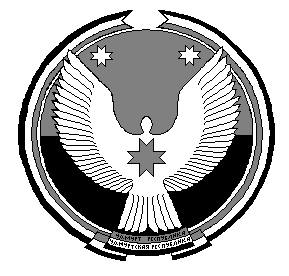  «Удмурт Элькунысь         Сюмси ёрос     муниципал округ» муниципал кылдытэтысь   депутатъёслэн КенешсыСовет депутатов муниципального образования «Муниципальный округ Сюмсинский район Удмуртской Республики» «Удмурт Элькунысь         Сюмси ёрос     муниципал округ» муниципал кылдытэтысь   депутатъёслэн Кенешсы№ п/пИнформация о  поступившем  уведомлении/выдача копии уведомленииИнформация о  поступившем  уведомлении/выдача копии уведомленииФИО подавшего  уведомлениеДолжность  подавшего  уведомлениеФИО лица,принявшего уведомлениеКраткое  содержание  уведомленияСведения о принятом решении, дата решения№ п/пДата, время  поступления№ регистрацииФИО подавшего  уведомлениеДолжность  подавшего  уведомлениеФИО лица,принявшего уведомлениеКраткое  содержание  уведомленияСведения о принятом решении, дата решения12345678Совет депутатов муниципального образования «Муниципальный округ Сюмсинский район Удмуртской Республики» «Удмурт Элькунысь         Сюмси ёрос     муниципал округ» муниципал кылдытэтысь   депутатъёслэн КенешсыНаименование муниципальной должностиУстановленный должностной окладУстановленный должностной окладДолжностной оклад, для установления ежемесячной доплаты к пенсииДолжностной оклад, для установления ежемесячной доплаты к пенсииНаименование муниципальной должностиЗа периодРазмер (рублей в месяц)Коэффициент повышения должностных окладовРазмер (рублей в месяц)с ___ по ____с ___ по ____№п/п№    записи  в трудовой книжке ДатаДатаДатаНаименованиеорганизации Наименованиедолжности депутата,осуществлявшего полномочия на постоянной основеПродолжительность муниципальной службы (работы)Продолжительность муниципальной службы (работы)Продолжительность муниципальной службы (работы)Продолжительность муниципальной службы (работы)Продолжительность муниципальной службы (работы)Продолжительность муниципальной службы (работы)Стаж муниципальнойслужбы, принимаемыйдля исчисления размера пенсии за выслугу летСтаж муниципальнойслужбы, принимаемыйдля исчисления размера пенсии за выслугу летСтаж муниципальнойслужбы, принимаемыйдля исчисления размера пенсии за выслугу летПериод замещения должности депутата,осуществлявшего полномочия на постоянной основеПериод замещения должности депутата,осуществлявшего полномочия на постоянной основеПериод замещения должности депутата,осуществлявшего полномочия на постоянной основеСуммарная продолжительность стажа муниципальной службы и периода замещения должности депутата, осуществляющего полномочия на постоянной основеСуммарная продолжительность стажа муниципальной службы и периода замещения должности депутата, осуществляющего полномочия на постоянной основеСуммарная продолжительность стажа муниципальной службы и периода замещения должности депутата, осуществляющего полномочия на постоянной основе№п/п№    записи  в трудовой книжке годмесяцчислоНаименованиеорганизации Наименованиедолжности депутата,осуществлявшего полномочия на постоянной основеВ календарном исчисленииВ календарном исчисленииВ календарном исчисленииВ льготном исчисленииВ льготном исчисленииВ льготном исчисленииСтаж муниципальнойслужбы, принимаемыйдля исчисления размера пенсии за выслугу летСтаж муниципальнойслужбы, принимаемыйдля исчисления размера пенсии за выслугу летСтаж муниципальнойслужбы, принимаемыйдля исчисления размера пенсии за выслугу летПериод замещения должности депутата,осуществлявшего полномочия на постоянной основеПериод замещения должности депутата,осуществлявшего полномочия на постоянной основеПериод замещения должности депутата,осуществлявшего полномочия на постоянной основеСуммарная продолжительность стажа муниципальной службы и периода замещения должности депутата, осуществляющего полномочия на постоянной основеСуммарная продолжительность стажа муниципальной службы и периода замещения должности депутата, осуществляющего полномочия на постоянной основеСуммарная продолжительность стажа муниципальной службы и периода замещения должности депутата, осуществляющего полномочия на постоянной основе№п/п№    записи  в трудовой книжке годмесяцчислоНаименованиеорганизации Наименованиедолжности депутата,осуществлявшего полномочия на постоянной основелетмесяцевднейлетмесяцевднейлетмесяцевднейлет  месяцевднейлет месяцевдней№п/пДата   
регист-
рацииФ.И.О.  
заявителяЗамещаемая
должностьДокументы,
представ- 
ленные    
заявителемДата назначения  
ежемесячной доплаты к пенсии    
Дата       
и номер    
постановления    
об установлении ежемесячной доплаты к пенсииПриме
чание12345678     Совет депутатов муниципального образования «Муниципальный округ Сюмсинский район Удмуртской Республики» «Удмурт Элькунысь         Сюмси ёрос     муниципал округ» муниципал кылдытэтысь   депутатъёслэн КенешсыСовет депутатов муниципального образования «Муниципальный округ Сюмсинский район Удмуртской Республики» «Удмурт Элькунысь         Сюмси ёрос     муниципал округ» муниципал кылдытэтысь   депутатъёслэн КенешсыСовет депутатов муниципального образования «Муниципальный округ Сюмсинский район Удмуртской Республики» «Удмурт Элькунысь         Сюмси ёрос     муниципал округ» муниципал кылдытэтысь   депутатъёслэн Кенешсы№ п\п№ п\пКатегории жилищного фондаЖилищный фонд на территорииЖилищный фонд на территорииЖилищный фонд на территорииЖилищный фонд на территорииЖилищный фонд на территорииЖилищный фонд на территорииЖилищный фонд на территории№ п\п№ п\пКатегории жилищного фондаед.  изм.ед.  изм.СюмсиСюмсиКильмезьОрловскоеНаселенные пункты на территории района11Жилищный фонд с централизованным отоплением, холодным водоснабжением, с вывозом жидких бытовых отходов.руб./кв.мруб./кв.м12,3912,3911,3822Жилищный фонд с автономным отоплением,  централизованным холодным водоснабжением или водоснабжением с колонки        руб./кв.мруб./кв.м5,985,985,985,795,9833Жилищный фонд с централизованным отоплением, холодным водоснабжением, с канализациейруб./кв.мруб./кв.м5,79Совет депутатов муниципального образования «Муниципальный округ Сюмсинский район Удмуртской Республики»Совет депутатов муниципального образования «Муниципальный округ Сюмсинский район Удмуртской Республики»Совет депутатов муниципального образования «Муниципальный округ Сюмсинский район Удмуртской Республики» «Удмурт Элькунысь         Сюмси ёрос     муниципал округ» муниципал кылдытэтысь   депутатъёслэн Кенешсы «Удмурт Элькунысь         Сюмси ёрос     муниципал округ» муниципал кылдытэтысь   депутатъёслэн Кенешсы «Удмурт Элькунысь         Сюмси ёрос     муниципал округ» муниципал кылдытэтысь   депутатъёслэн Кенешсы «Удмурт Элькунысь         Сюмси ёрос     муниципал округ» муниципал кылдытэтысь   депутатъёслэн Кенешсы «Удмурт Элькунысь         Сюмси ёрос     муниципал округ» муниципал кылдытэтысь   депутатъёслэн Кенешсы№ п/пЖилищный фонд в кирпичном исполнении, с автономным отоплением руб./кв.м в месЖилищный фонд в деревянном исполнении, с централизованным отоплением руб./кв.м в мес№ п/пЖилищный фонд в кирпичном исполнении, с централизованным отоплением руб./кв.м в месЖилищный фонд в кирпичном исполнении, с автономным отоплением руб./кв.м в месЖилищный фонд в деревянном исполнении, с централизованным отоплением руб./кв.м в месЖилищный фонд в деревянном исполнении, с автономным отоплением руб./кв.м в месЖилищный фонд категория тех.состояния аварийное1с.Сюмси34,7933,0029,1728,554,972д.Удм.Бабья11,314,113д.Васькино11,314ст.Пижил11,315с.Гура4,876д.Ключевка4,877с.Орловское30,4626,1524,264,38д.Маркелово4,869д.Юбери4,8610д.Дмитрошур5,5111ст.Сюрек4,8412с.МукиКакси4,8413с.Кильмезь29,6620,9914с. Зон24,26Совет депутатов муниципального образования «Муниципальный округ Сюмсинский район Удмуртской Республики» «Удмурт Элькунысь         Сюмси ёрос     муниципал округ» муниципал кылдытэтысь   депутатъёслэн КенешсыСовет депутатов муниципального образования «Муниципальный округ Сюмсинский район Удмуртской Республики» «Удмурт Элькунысь         Сюмси ёрос     муниципал округ» муниципал кылдытэтысь   депутатъёслэн КенешсыСовет депутатов муниципального образования «Муниципальный округ Сюмсинский район Удмуртской Республики» «Удмурт Элькунысь         Сюмси ёрос     муниципал округ» муниципал кылдытэтысь   депутатъёслэн КенешсыСовет депутатов муниципального образования «Муниципальный округ Сюмсинский район Удмуртской Республики» «Удмурт Элькунысь         Сюмси ёрос     муниципал округ» муниципал кылдытэтысь   депутатъёслэн КенешсыСовет депутатов муниципального образования «Муниципальный округ Сюмсинский район Удмуртской Республики» «Удмурт Элькунысь         Сюмси ёрос     муниципал округ» муниципал кылдытэтысь   депутатъёслэн КенешсыСовет депутатов муниципального образования «Муниципальный округ Сюмсинский район Удмуртской Республики» «Удмурт Элькунысь         Сюмси ёрос     муниципал округ» муниципал кылдытэтысь   депутатъёслэн Кенешсы